320 E – 50. 7/23G e s c h ä f t s v e r t e i l u n g s p l a ndes Landgerichts Bielefeld für das Jahr 2024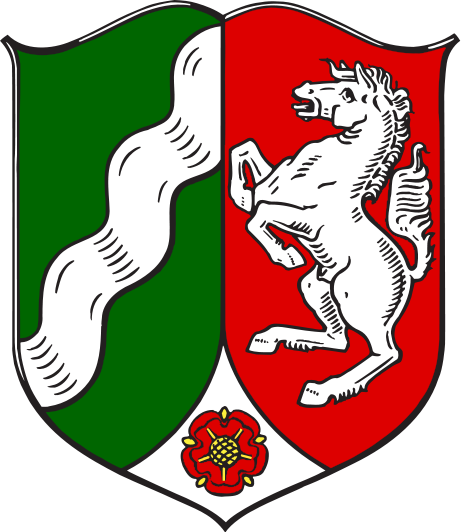 InhaltsverzeichnisInhaltsverzeichnis	2Übersicht über ausgewählte Spezialzuständigkeiten	8A.	Allgemeines	10I.	hinsichtlich der Zivil- und Strafkammern:	101.	Fortgeltung	102.	Meinungsverschiedenheiten	103.	Reihenfolge der Vertretung	114.	Anzahl der Beisitzer	115.	Zugehörigkeit zu mehreren Kammern	116.	Ergänzungsrichter	127.	Mitwirkung nach Ausscheiden	138.	Stellvertretende/r Vorsitzende/r	13II.	hinsichtlich der Zivilkammern:	141.	Bestimmung des Amtsgerichtsbezirks	142.	Bestimmung des Anfangsbuchstabens des Beklagtennamens	143.	Bestimmung des Amtsgerichtsbezirks bei besonderen Personengruppen	14a)	14b)	154.	Bestimmung des Anfangsbuchstabens bei aus mehreren Worten bestehenden Zunamen	155.	Bestimmung des Anfangsbuchstabens bei Firmen, Körperschaften des Privatrechts und Gesellschaften bürgerlichen Rechts	15a)	15b)	15c)	15d)	166.	Bestimmung des Anfangsbuchstabens bei Wohnungseigentümergemeinschaften	167.	Bestimmung des Anfangsbuchstabens bei Anstalten und Körperschaften des öffentlichen Rechts	168.	Unrichtige Personenangaben in der Klageschrift	179.	Vorbefassung in besonderen Fällen	1710.	Verkehrsrechtsstreitigkeiten	1711.	Baurechtsstreitigkeiten	1712.	Humanmedizinsachen	1713.	Insolvenzsachen	1814.	Kapitalanlagesachen	1815.	Versicherungssachen	1816.	Banksachen	1917.	Erbrechtliche Streitigkeiten	1918.	Pressesachen	1919.	Medizinprodukthaftungssachen	2020.	Streitigkeiten aus dem Bereich Erneuerbare Energien	2021.	Impfschadensachen	2122.	Annexbestimmungen	2123.	Zurückverweisungen	2224.	OH-Sachen	22III.	hinsichtlich der Kammern für Handelssachen und der Berufungskammern	231.	Allgemeine Bestimmungen für alle Handels- und Berufungssachen	232.	Handelssachen	23a)	Turnuskreise	23b)	Turnuszahl	23c)	Erfassung und Zuweisung von Neueingängen	24d)	Weitere Bestimmungen zum Turnusverfahren	253.	Berufungssachen	27a)	Turnussystem in Berufungssachen	27b)	Allgemeine Regelungen zum Turnusverfahren	29IV.	hinsichtlich der großen Strafkammern	321.	maßgeblicher Zeitpunkt	322.	Fortbestehen der Zuständigkeit	323.	Wiederaufnahmeverfahren	324.	Turnussystem	32a)	Allgemeine Bestimmungen	32(1)	Turnus 1 (Haftsachen 1. Instanz):	33(2)	Turnus 2 (alle übrigen Strafsachen 1. Instanz):	33b)	Besondere Bestimmungen	35(1)	Schwurgericht	39(2)	Jugendkammern	40(i)	Jugend- und Jugendschutzsachen	41(ii)	Jugendschwurgerichtssachen	43(iii)	Berufungs- und Beschwerdesachen	445.	Verbindungen / Übernahmen	466.	Zurückverweisungen	47V.	hinsichtlich der kleinen Strafkammern:	491.	Turnuskreise	49a)	Turnus 3 (Berufungen gegen Urteile des Richters beim Amtsgerichts als Strafrichter)	49b)	Turnus 4 (Berufungen gegen Urteile des Schöffengerichts oder erweiterten Schöffengerichts)	492.	Allgemeine Bestimmungen	513.	Besondere Bestimmungen	53VI.	hinsichtlich der Strafvollstreckungskammern:	541.	Bestand	542.	Zurückverweisung	543.	Zuteilung bei Personen, die einen aus mehreren Worten bestehenden Zunamen tragen	54B.	Geschäftsverteilungsplan	55I.	Zivilsachen	551.	Erstinstanzliche Zivilkammern	55a)	1. Zivilkammer	55b)	2. Zivilkammer	55c)	2a. Zivilkammer (Hilfszivilkammer)	56d)	3. Zivilkammer	56e)	4. Zivilkammer	56f)	5. Zivilkammer	57g)	6. Zivilkammer	57h)	7. Zivilkammer	58i)	8. Zivilkammer	58j)	9. Zivilkammer	58k)	18. Zivilkammer	59l)	19. Zivilkammer	592.	Erstinstanzliche Kammern für Handelssachen	60a)	10. Zivilkammer (1. Kammer für Handelssachen)	60b)	12. Zivilkammer (3. Kammer für Handelssachen)	60c)	15. Zivilkammer (6. Kammer für Handelssachen)	60d)	16. Zivilkammer (7. Kammer für Handelssachen)	60e)	17. Zivilkammer (8. Kammer für Handelssachen)	613.	Zweitinstanzliche Zivilkammern und Kammer für Handelssachen	61a)	20. Zivilkammer	61b)	21. Zivilkammer	62c)	22. Zivilkammer	62d)	23. Zivilkammer	63e)	24. Zivilkammer (4. Kammer für Handelssachen)	64II.	Strafsachen und Bußgeldsachen	65a)	1. Strafkammer (Schwurgerichtskammer)	65b)	2. Strafkammer	65c)	3. Strafkammer (große Jugendkammer)	65d)	3a. Strafkammer (kleine Jugendstrafkammer)	66e)	4. Strafkammer (große Jugendkammer)	66f)	4b. Strafkammer (Hilfsstrafkammer)	67g)	5. Strafkammer (kleine Strafkammer)	67h)	6. Strafkammer (kleine Strafkammer)	67i)	7. Strafkammer (kleine Strafkammer)	67j)	9. Strafkammer (große Wirtschaftsstrafkammer)	67k)	9a. Strafkammer (Hilfsstrafkammer)	68l)	10. Strafkammer (Schwurgerichtskammer)	68m)	11. Strafkammer (kleine Wirtschaftsstrafkammer)	69n)	12. Strafkammer (kleine Strafkammer)	69o)	14. Strafkammer (kleine Strafkammer)	69p)	15. Strafkammer (Strafvollstreckungskammer)	70q)	16. Strafkammer (Strafvollstreckungskammer)	70r)	17. Strafkammer (Strafvollstreckungskammer)	70s)	18. Strafkammer (Strafvollstreckungskammer)	71t)	19. Strafkammer (Strafvollstreckungskammer)	71u)	20. Strafkammer (große Jugendkammer)	71v)	21. Strafkammer	71w)	22. Strafkammer (kleine Strafkammer)	72x)	24. Strafkammer	72III.	Verteilung von Beständen/Sonderzuweisungen	73C.	Kammerbesetzungsplan	74I.	Zivilkammern und Kammern für Handelssachen	74a)	1. Zivilkammer:	74b)	2. Zivilkammer:	74c)	2a. Zivilkammer:	74d)	3. Zivilkammer:	75e)	4. Zivilkammer:	75f)	5. Zivilkammer:	75g)	6. Zivilkammer:	76h)	7. Zivilkammer:	76i)	8. Zivilkammer:	76j)	9. Zivilkammer:	76k)	10. Zivilkammer (1. Kammer für Handelssachen):	77l)	12. Zivilkammer (3. Kammer für Handelssachen):	77m)	15. Zivilkammer (6. Kammer für Handelssachen):	77n)	16. Zivilkammer (7. Kammer für Handelssachen):	77o)	17. Zivilkammer (8. Kammer für Handelssachen):	77p)	18. Zivilkammer:	77q)	19. Zivilkammer:	78r)	20. Zivilkammer:	78s)	21. Zivilkammer:	78t)	22. Zivilkammer:	79u)	23. Zivilkammer:	79v)	24. Zivilkammer (4. Kammer für Handelssachen):	79II.	Strafkammern	80a)	1. Strafkammer (Schwurgerichtskammer):	80b)	2. Strafkammer:	80c)	3. Strafkammer (große Jugendkammer):	80d)	3a. Strafkammer (kleine Jugendstrafkammer):	80e)	4. Strafkammer (große Jugendkammer):	81f)	5. Strafkammer (kleine Strafkammer):	81g)	6. Strafkammer (kleine Strafkammer):	81h)	7. Strafkammer (kleine Strafkammer):	81i)	9. Strafkammer (große Wirtschaftsstrafkammer):	81j)	9a. Strafkammer (Hilfsstrafkammer)	82k)	10. Strafkammer (Schwurgerichtskammer):	82l)	11. Strafkammer (kleine Wirtschaftsstrafkammer):	82m)	12. Strafkammer (kleine Strafkammer):	82n)	14. Strafkammer (kleine Strafkammer):	82o)	15. Strafkammer (Strafvollstreckungskammer):	83p)	16. Strafkammer (Strafvollstreckungskammer):	83q)	17. Strafkammer (Strafvollstreckungskammer):	83r)	18. Strafkammer (Strafvollstreckungskammer):	84s)	19. Strafkammer (Strafvollstreckungskammer):	84t)	20. Strafkammer:	85u)	21. Strafkammer:	85v)	22. Strafkammer (kleine Strafkammer):	85w)	24. Strafkammer:	85D.	Sonstiges	86I.	Freistellungen	861.	Justizverwaltung	862.	Gleichstellungsbeauftragte und Richterrat	86II.	Güterichter	86E.	Geschäftsverteilungsplan Bereitschaftsdienst im Landgerichtsbezirk Bielefeld	88Übersicht über ausgewählte Spezialzuständigkeiten1. Zivilkammern2. StrafkammernAllgemeinesFür die Bestimmung der Zuständigkeit gilt Folgendes: hinsichtlich der Zivil- und Strafkammern:FortgeltungFür die vor dem 01.01.2024 eingegangenen Sachen gilt die bis 31.12.2023 maßgebliche Geschäftsverteilung fort, es sei denn, dieser Geschäftsverteilungsplan enthält eine hiervon abweichende ausdrückliche Regelung. Im Laufe des Geschäftsjahres eintretende Zuständigkeitsänderungen gelten ebenso grundsätzlich nur für die vom Tage der Änderung an neu eingehenden Sachen, wenn nicht ausdrücklich etwas anderes bestimmt ist.Wenn im Geschäftsverteilungsplan nicht ausdrücklich etwas anderes bestimmt ist, ist die mit der Bearbeitung einer Sache zunächst befasste Zivilkammer zur Abgabe der Sache an eine andere Kammer nicht mehr befugt, wenn sie bereits eine sachliche Entscheidung oder Verfügung getroffen hat. Das gilt auch, wenn die Kammer die Sache nur im Prozesskostenhilfeverfahren bearbeitet hat. Eine sachliche Verfügung ist nicht das Hinwirken auf eine gesetzlich gebotene Vervollständigung oder Korrektur der Angaben zur Person der Parteien, soweit sie unter dem erkennbaren Vorbehalt der endgültigen Geschäftsverteilung erfolgt.Eine Strafkammer, die über die Eröffnung des Hauptverfahrens entschieden oder Termin zur Berufungsverhandlung bestimmt hat, bleibt mit dem jeweiligen Verfahren auch dann weiter befasst, wenn sich ihre Unzuständigkeit nachträglich ergibt, es sei denn, es handelt sich um die gesetzliche Zuständigkeit einer anderen Kammer.MeinungsverschiedenheitenBei Meinungsverschiedenheiten von Kammern über ihre Zuständigkeit gibt Herr Vorsitzender Richter am Landgericht Dr. Misera und bei dessen Verhinderung Herr VPLG Weyandt seine Stellungnahme ab. Falls sich die beteiligten Kammern dieser nicht anschließen, entscheidet das Präsidium.Reihenfolge der VertretungSoweit im Kammerbesetzungsplan Mitglieder oder Beisitzer/innen einer oder mehrere Kammern als Vertreter/innen bezeichnet sind, werden sie in der Reihenfolge ihres Dienstalters herangezogen, und zwar der/die nach dem Dienstalter jüngste zuerst, bei gleichem Dienstalter der/die nach dem Lebensalter jüngste zuerst, Vorsitzende Richter/innen zuletzt.Bei der Vertretung der 1., 2., 3., 4., 9., 10., 20., 21. und 24. Strafkammer erfolgt die Vertretung nach dem folgenden Schema.Die Vertretung wird dabei zunächst von den Beisitzerinnen und Beisitzern der Vertretungskammern übernommen. Sind alle Beisitzer/innen verhindert, so werden in der Reihenfolge des vorgenannten Schemas die Vorsitzenden Richterinnen und Richter der großen Strafkammern zur Vertretung herangezogen.Anzahl der BeisitzerSoweit Kammern mit mehr als zwei Beisitzerinnen bzw. Beisitzern besetzt sind, wird ausdrücklich festgestellt, dass dies zur Gewährung einer geordneten Rechtsprechung unvermeidbar ist.Zugehörigkeit zu mehreren KammernBei gleichzeitiger Zugehörigkeit eines Richters oder einer Richterin zu mehreren Kammern gilt, sofern im Einzelfall keine abweichende Regelung getroffen wird, Folgendes:Ist ein/e Richter/in sowohl Mitglied in einer Zivilkammer als auch in einer Straf- oder Strafvollstreckungskammer, geht die Tätigkeit in der Straf- oder Strafvollstreckungskammer derjenigen in der Zivilkammer vor, nicht jedoch die mit einer anderen Tätigkeit in einer Straf- oder Strafvollstreckungskammer verbundene Wahrnehmung einer Vertretung in einer anderen Straf- oder Strafvollstreckungskammer. Die Tätigkeit in einer Strafkammer geht, auch im Vertretungsfalle, der Tätigkeit in einer Strafvollstreckungskammer vor. Ist ein/e Richter/in Mitglied in mehreren gleichartigen Kammern (d. h. in mehreren Zivilkammern, mehreren Strafkammern oder mehreren Strafvollstreckungskammern) hat die Tätigkeit in der Kammer Vorrang, welcher der/die Richter/in mit höherem Arbeitskraftanteil angehört, bei jeweils gleichen Arbeitskraftanteilen die Kammer mit der niedrigeren Ordnungsnummer. Die Tätigkeit in einer bereits laufenden Hauptverhandlung hat jedoch Vorrang gegenüber anderweitiger Tätigkeit.ErgänzungsrichterOrdnet der/die Vorsitzende einer Strafkammer gemäß § 192 Abs. 2 GVG die Hinzuziehung von Ergänzungsrichtern/-richterinnen an und kann der/die Ergänzungsrichter/in nicht kammerintern aus überzähligen Kammermitgliedern bestimmt werden, sind in folgender Reihenfolge abwechselnd für die Tätigkeit als Ergänzungsrichter berufen:a) Richter am Landgericht Mayr,b) Richterin am Landgericht Oesker.Wer zum Zeitpunkt des Beginns der Hauptverhandlung bereits in einer noch andauernden Hauptverhandlung als Ergänzungsrichter/in tätig ist, wird nicht als Ergänzungsrichter/in eingesetzt und gilt als verhindert. Sollten die vorgenannten Richter/innen verhindert sein, ist zum/r Ergänzungsrichter/in der/die dienstjüngste Richter/in berufen, dem/der am Tag des Beginns der Hauptverhandlung ein Richteramt am Landgericht Bielefeld übertragen ist. Ausgenommen sind Richter/innen, die an diesem Tag mit nicht mehr als der Hälfte ihrer Arbeitskraft am Landgericht Bielefeld eingesetzt sind. Bei Verhinderung ist die/der Nächst-Dienstältere berufen.Sofern bei Anwendung der vorstehenden Regelung mehrere Richter/innen mit gleichem Dienstalter in Betracht kommen, ist von diesen der/die lebensjüngste Richter/in berufen.Die Tätigkeit als Ergänzungsrichter/in geht jeder anderen dienstlichen Tätigkeit vor. Mitwirkung nach AusscheidenScheidet ein/e Richter/in aufgrund dieses Geschäftsverteilungsplanes oder aufgrund eines nachfolgenden Änderungsbeschlusses aus einem Spruchkörper aus, so bleibt seine Mitwirkung an Strafverfahren, in denen die Hauptverhandlung unter seiner Mitwirkung bereits begonnen wurde und zum Zeitpunkt seines Ausscheidens aus der Kammer noch andauert, insoweit unberührt.Stellvertretende/r Vorsitzende/rBei Änderungen der Kammerbesetzung im Laufe des Geschäftsjahres gemäß § 21 e Abs. 3 GVG ist auch ohne eine ausdrückliche Regelung das jeweils dienstälteste Mitglied einer Kammer Vertreter/in des oder der Vorsitzenden, es sei denn, der Zuweisungsbeschluss regelt die Vertretung des/der Vorsitzenden ausdrücklich anders.hinsichtlich der Zivilkammern:Bestimmung des AmtsgerichtsbezirksSoweit die Zuständigkeit der Zivilkammern auf die Bezirke der Amtsgerichte abstellt, ist entscheidend, in welchem Amtsgerichtsbezirk der/die Beklagte seinen/ihren allgemeinen Gerichtsstand hat. Wenn kein/e Beklagte/r einen allgemeinen Gerichtsstand im Bezirk des Landgerichts Bielefeld hat, ist der Amtsgerichtsbezirk maßgebend, in dem der/die Kläger/in den allgemeinen Gerichtsstand hat. Für die Zuteilung nach Anfangsbuchstaben bleibt jedoch der Name des/der Beklagten maßgebend. Wenn keine der Parteien einen allgemeinen Gerichtsstand im Bezirk des Landgerichts Bielefeld hat, so ist die Sache so zu behandeln, als ob der/die Beklagte seinen/ihren allgemeinen Gerichtsstand im Amtsgerichtsbezirk Bielefeld hätte.Bestimmung des Anfangsbuchstabens des BeklagtennamensSoweit die Zuständigkeit der Zivilkammern auf die Verhältnisse der Kläger- oder Beklagtenseite abstellt, sind bei Personenmehrheiten auf dieser Seite die Verhältnisse derjenigen Person maßgebend, deren Name nach dem Alphabet an erster Stelle steht. Bei Identität des Nachnamens entscheidet der Vorname. Sind auch die Vornamen identisch und haben die mehreren Kläger oder Beklagten ihren allgemeinen Gerichtsstand in verschiedenen Amtsgerichtsbezirken, so ist auf den Amtsgerichtsbezirk abzustellen, der im Alphabet an erster Stelle steht. Solange eine Partei ihren allgemeinen Gerichtsstand im Landgerichtsbezirk Bielefeld hat, scheidet der im Alphabet vorrangige oder der identische Name einer außerhalb des Landgerichtsbezirk Bielefeld wohnenden Partei zur Zuständigkeitsbestimmung aus.Bestimmung des Amtsgerichtsbezirks bei besonderen PersonengruppenBei Rechtsstreitigkeiten, in denen ein Insolvenzverwalter, Zwangsverwalter, Testamentsvollstrecker oder Nachlassverwalter Partei kraft Amtes ist, wird für die Zuständigkeit auf Namen und Geschäftssitz, hilfsweise Wohnsitz des Gemeinschuldners, des Schuldners oder des Erblassers abgestellt. Entsprechendes gilt, wenn in einem Rechtsstreit die unbekannten Erben durch einen Nachlasspfleger vertreten werden.Bei Haftungsklagen gegen Personen, für die eine besondere Honorarordnung gilt, kommt es für die Zuständigkeit der Kammer auf den Sitz der Kanzlei oder des Geschäftsbetriebs der in Anspruch genommenen Person an, es sei denn, sie wird unter ihrem allgemeinen Gerichtsstand verklagt.Bestimmung des Anfangsbuchstabens bei aus mehreren Worten bestehenden ZunamenBei Personen, die einen aus mehreren Worten bestehenden Zunamen tragen oder die dem früheren Adel angehören, entscheidet der erste Buchstabe des Hauptwortes. Demgemäß ist bei Klagen gegen An der Brügge, Graf von Landsberg der fettgedruckte Buchstabe maßgebend.Bestimmung des Anfangsbuchstabens bei Firmen, Körperschaften des Privatrechts und Gesellschaften bürgerlichen RechtsBei Klagen gegen eine Firma, in der feststellbar ein Eigenname (falls Vor- und Zuname genannt sind: der Zuname) einer natürlichen Person enthalten oder der eine Inhaberbezeichnung mit einem solchen Eigennamen beigefügt ist, entscheidet der zuerst genannte Eigenname (Beispiele: Vereinsbrauerei Wasser, Scharbeck & Co. = W; Herforder Gebäudereinigung, Inhaber Otto Feger = F; Möbelindustrie Schulze und Co., Inhaber Werner Meier = S; St. Franziskus = F).Bei sonstigen Firmenbezeichnungen ist der erste Buchstabe des gesamten angegebenen Firmennamens entscheidend (Beispiele: Ravensberger Spinnerei AG = R; Gesellschaft für Datenverarbeitung = G; B + S Transportgesellschaft = B). Beginnt ein Firmenname mit Ziffern, bleiben diese für die Bestimmung der Zuständigkeit unberücksichtigt (Beispiel: 3WMembership GmbH = W). Besteht ein Firmenname jedoch ausschließlich aus Ziffern, ist der Anfangsbuchstabe des deutschen Zahlworts der ersten Ziffer maßgebend, also bei einer Klage gegen die Firma 123 GmbH der Buchstabe E.Vorstehende Regelungen gelten entsprechend bei Klagen gegen Vereine, Stiftungen und Partnerschaftsgesellschaften sowie Gesellschaften bürgerlichen Rechts, soweit diese unter einer bestimmten Geschäftsbezeichnung verklagt werden. Bestimmung des Anfangsbuchstabens bei WohnungseigentümergemeinschaftenBei Klagen gegen Wohnungseigentümergemeinschaften entscheidet der Anfangsbuchstabe des Namens der Straße, in der sich die Liegenschaft befindet. Besteht der Straßenname aus mehreren Worten, ist auf den Anfangsbuchstaben des ersten Wortes abzustellen (Beispiel: An der Reegt = A). Ist die Liegenschaft mehreren Straßen zuzuordnen (Eckgrundstück), ist die Straßenbezeichnung maßgeblich, die nach den vorgenannten Kriterien mit dem im Alphabet an früherer Stelle stehenden Anfangsbuchstaben beginnt.Bestimmung des Anfangsbuchstabens bei Anstalten und Körperschaften des öffentlichen RechtsBei der Bundesrepublik Deutschland, einem Bundesland, bei Anstalten und Körperschaften des öffentlichen Rechts, bei Gemeinden usw., Kirchengemeinden, Sparkassen, die Körperschaften des öffentlichen Rechts sind, ist der Name des Landes, der Körperschaft, der politischen Gemeinde usw. entscheidend, also bei Klagen gegen die Bundesrepublik Deutschland, das Land Nordrhein-Westfalen, der Landschaftsverband Westfalen-Lippe, der Westdeutsche Rundfunk, die Stadt Bielefeld, die Ev.-luth. Stiftskirchengemeinde Schildesche, die Sparkasse Bielefeld der fettgedruckte Buchstabe. Hat eine Kirchengemeinde oder Sparkasse die alte Ortsbezeichnung beibehalten, obwohl die politische Gemeinde durch Eingemeindung geändert worden ist, so entscheidet die beibehaltene alte Ortsbezeichnung. Der Zusatz "Bad" gilt nicht als Teil des Namens der politischen Gemeinde.Unrichtige Personenangaben in der KlageschriftWenn die Angaben zur Person der Parteien in der Klageschrift unrichtig sind, so sind die richtigen Angaben maßgebend. Wenn eine bei einem anderen Gericht erhobene Klage von dort verwiesen wird, sind die zum Zeitpunkt des Eingangs der Sache bei dem Landgericht Bielefeld zutreffenden Angaben maßgebend.Vorbefassung in besonderen FällenDie Klagen aus den §§ 302 Abs. 4 S. 3, 304, 323, 579, 580, 600 Abs. 2, 717 Abs. 2, 731, 767, 768, 796, 893 Abs. 2, 945 ZPO, aus § 826 BGB und die Kostenklagen (§ 11 Abs. 5 RVG) gehören vor die Kammer, die mit dem Vorprozess befasst war.VerkehrsrechtsstreitigkeitenVerkehrsrechtsstreitigkeiten sind Rechtsstreitigkeiten, die in einem Verkehrsunfall ihren Grund haben, an dem ein Fahrzeug (auch Luft- und Wasserfahrzeuge) beteiligt war, einschließlich der Verfahren gegen Kaskoversicherungen und Regressverfahren, denen ein solcher Verkehrsunfall zugrunde liegt.BaurechtsstreitigkeitenBaurechtsstreitigkeiten sind Rechtsstreitigkeiten aus Dienst-, Werk- und Werklieferungsverträgen über nicht vertretbare Sachen sowie aus Grundstückskaufverträgen und Bausatzverträgen, jeweils soweit diese Verträge die Verpflichtung zur Errichtung, zu Reparaturen, zu Renovierungen, zu Umbauten oder zum Abbruch von Gebäuden und anderen Bauwerken enthalten. Dazu zählen außerdem Verträge, die Planungs- und sonstige Architekten- und Ingenieurleistungen, Vermessungs- sowie Gutachtertätigkeiten betreffend Grundstücke, Gebäude und andere Bauwerke zum Gegenstand haben. Eine für Baurechtsstreitigkeiten zuständige Kammer ist auch zuständig für die Streitigkeiten über Ansprüche aus Bürgschaften, mit denen die vorgenannten Ansprüche abgesichert werden sollen. HumanmedizinsachenHumanmedizinsachen sind bürgerliche Rechtsstreitigkeiten, in denen Auskunfts- oder Schadensersatzansprüche gegen Angehörige der heilbehandelnden Berufe der Humanmedizin und gegen Krankenhausträger sowie Ansprüche aus Amtspflichtverletzung (einschließlich Regressansprüchen des Dienstherrn) geltend gemacht werden, jeweils soweit diese Ansprüche im Zusammenhang mit heilbehandelnder Tätigkeit stehen, sowie sämtliche erstinstanzlichen Honorarklagen der Angehörigen der heilbehandelnden Berufe der Humanmedizin und der Krankenhausträger aufgrund medizinischer Leistungen.InsolvenzsachenInsolvenzsachen sind insolvenzrechtliche Streitigkeiten im Sinne von § 72a Abs. 1 Nr. 7 GVG (insb. Streitigkeiten über Insolvenzanfechtungen nach §§ 129 ff InsO und über die Unwirksamkeit von Rechtshandlungen nach § 88 InsO, insolvenzrechtliche Beschwerdesachen, Haftungsklagen gegen Insolvenzverwalter wegen Verletzung ihrer insolvenzrechtlichen Pflichten nach §§ 60, 61 InsO, Haftungsklagen gegen Geschäftsleiter wegen Zahlungen bei materieller Insolvenz nach § 15b InsO sowie Klagen, mit denen nach § 823 II BGB iVm § 15a InsO Haftungsansprüche wegen Insolvenzverschleppung geltend gemacht werden), Anfechtungssachen nach dem Anfechtungsgesetz sowie Streitigkeiten aus dem Unternehmensstabilisierungs- und -restrukturierungsgesetz.KapitalanlagesachenKapitalanlagesachen sind bürgerliche Rechtsstreitigkeiten, in denen – unabhängig von der Rechtsgrundlage – Ansprüche aus Kapitalanlageberatung und -vermittlung gegen eine Bank oder Versicherungsgesellschaft geltend gemacht werden, sowie unabhängig von der Rechtsgrundlage die bürgerlichen Rechtsstreitigkeiten über Ansprüche von Anlegern gegen Vermittler, Berater, Prospektverantwortliche, (Fonds-)Initiatoren, (Fonds-)Gründer, (Fonds-)Gesellschaften und (Fonds-) Gründungsgesellschaften sowie gegen Mitglieder eines Organs solcher Gesellschaften oder sonstige Personen in organähnlicher Stellung im Zusammenhang mit dem Erwerb von Beteiligungen oder anderen Rechten an oder aus Kapitalanlagemodellen.VersicherungssachenVersicherungssachen sind bürgerliche Rechtsstreitigkeiten betreffend Ansprüche aus Versicherungsverhältnissen sowie Ansprüche gegen selbständige Versicherungsvermittler (Agenten, Makler, Berater) wegen der Verletzung von Beratungs-, Informations- und Dokumentationspflichten, soweit nicht eine Verkehrsrechtsstreitigkeit im Sinne von A. II.10. oder eine Kapitalanlagesache im Sinne von A. II.14. vorliegt.BanksachenBanksachen sind bürgerliche Rechtsstreitigkeiten betreffend Ansprüche aus dem allgemeinen Bankvertrag, aus Bankgeschäften mit Kreditinstituten i. S. v. § 1 Abs. 1 KWG und Finanzdienstleistungsgeschäften i. S. v. § 1 Abs. 1 a KWG sowie sonstigen Finanzierungsgeschäften, sofern eine Bank, Sparkasse, ein Kredit- oder Finanzinstitut bzw. Finanzunternehmen beteiligt ist oder soweit von einem derartigen Institut oder Unternehmen eine Forderung an einen Dritten abgetreten worden ist, und aus Bürgschaften, Grundpfandrechten und sonstigen Sicherheiten für Ansprüche aus solchen Verträgen/Geschäften. Hiervon ausgenommen sind Leasinggeschäfte sowie Kapitalanlagesachen im Sinne von A. II. 14. Erbrechtliche StreitigkeitenErbrechtliche Streitigkeiten sind bürgerliche Rechtsstreitigkeiten, in denen Ansprüche aus den Vorschriften des 5. Buchs des Bürgerlichen Gesetzbuchs geltend gemacht werden; insbesondere Klagen, welche die Feststellung des Erbrechts, Ansprüche des Erben gegen einen Erbschaftsbesitzer, Ansprüche aus Vermächtnissen oder sonstigen Verfügungen von Todes wegen, Pflichtteilsansprüche, die Teilung der Erbschaft oder Ansprüche aus Testamentsvollstreckung zum Gegenstand haben, sowie Streitigkeiten über Erbschaftskäufe und Ansprüche aus Rechtsgeschäften, die eine vorweggenommene Erbfolge zum Gegenstand haben.PressesachenPressesachen sind bürgerliche Rechtsstreitigkeiten im Sinne des § 72 a Abs. 1 Ziff. 5 GVG über Ansprüche aus Veröffentlichungen im Internet oder durch Druckerzeugnisse, Bild- und Tonträger jeder Art, insbesondere in Presse, Rundfunk, Film und Fernsehen sowie in anderen Massenmedien, insbesondere Streitigkeiten wegen Verletzungen des allgemeinen Persönlichkeitsrechts oder des Gewerbebetriebs, wenn diese als Folge derartiger Veröffentlichungen geltend gemacht werden. Umfasst werden zudem Ansprüche aus Vereinbarungen im presserechtlichen Kontext, z. B. daraus hergeleiteter Honorar- oder sonstiger Vergütungsansprüche, Streitigkeiten über die Verpflichtung zur Veröffentlichung einer Gegendarstellung in einem Massenmedium sowie Streitigkeiten auf Grund der Vereinbarung einer Vertragsstrafe aus den vorerwähnten Rechtsgebieten, soweit nicht die Spezialzuständigkeit der 1. oder 4. Zivilkammer (Design- und Kennzeichenstreitsachen oder Urheberrechtsstreitigkeiten nach dem Urheberrechtsgesetz) begründet ist.MedizinprodukthaftungssachenMedizinprodukthaftungssachen sind bürgerliche Rechtsstreitigkeiten über Ansprüche aus Produkthaftung betreffend Medizinprodukte im Sinne der Verordnung (EU) 2017/745 des Europäischen Parlaments und des Rates vom 5. April 2017 über Medizinprodukte, zur Änderung der Richtlinie 2001/83/EG, der Verordnung (EG) Nr. 178/2002 und der Verordnung (EG) Nr. 1223/2009 und zur Aufhebung der Richtlinien 90/385/EWG und 93/42/EWG des Rates, soweit nicht aufgrund eines im gleichen Rechtsstreits geltend gemachten Anspruchs die Spezialzuständigkeit der 4. Zivilkammer (Humanmedizinsachen) begründet ist.Streitigkeiten aus dem Bereich Erneuerbare EnergienStreitigkeiten aus dem Bereich Erneuerbare Energien sind bürgerliche Rechtsstreitigkeiten, deren wesentlicher Gegenstand eine Anlage oder deren Komponenten betrifft, die die Voraussetzung von § 3 Nummer 1 des Erneuerbare-Energien-Gesetzes vom 21. Juli 2014 (BGBl. I S. 1066) in der jeweils geltenden Fassung erfüllt oder, die die Abkehr von fossilen Energieträgern und die Förderung von erneuerbaren Energien zum Ziel hat, beispielsweise Biogasanlagen zur Herstellung von Biomethan, Fernwärmeanlagen, Wärmepumpen, Anlagen zur Herstellung von Wasserstoff oder Solarthermieanlagen zur Warmwassergewinnung (insb. Streitigkeiten aus der Entwicklung, Herstellung, Veräußerung, Installation, Wartung, Reparatur, Gebrauchsüberlassung oder Beschädigung von entsprechenden Anlagen oder deren Komponenten, aus Dienstleistungen auf dem Gebiet der erneuerbaren Energien, zum Beispiel Beratungsverträge, oder im Zusammenhang mit der Forschung und Entwicklung auf dem Gebiet der erneuerbaren Energien) sowie Streitigkeiten über Ansprüche aus § 13 oder aus § 19 des Erneuerbare-Energien-Gesetzes vom 21. Juli 2014 (BGBl. I S. 1066) in der jeweils geltenden Fassung.Hiervon erfasst sind insbesondere auch solche Verfahren, die dem Landgericht Bielefeld gemäß § 3 der Verordnung über die gerichtliche Zuständigkeit für Streitigkeiten aus den Bereichen der Unternehmenstransaktionen (Mergers & Acquisitions), der Informationstechnologie und Medientechnik sowie der Erneuerbaren Energien vom 22.11.2021 zugewiesen sind.ImpfschadensachenImpfschadensachen sind bürgerliche Rechtsstreitigkeiten, in denen materielle oder immaterielle Schäden wegen einer durch eine Impfung ausgelösten gesundheitlichen Beeinträchtigung geltend gemacht werden, soweit nicht eine Humanmedizinsache im Sinne von A. II.12. vorliegt.AnnexbestimmungenVerkehrsrechts-, Baurechts- oder erbrechtliche Streitigkeiten sowie Streitigkeiten in Humanmedizin-, Insolvenz-, Bank-, Versicherungs-, Presse-, Medizinprodukthaftungssachen und Kapitalanlagesachen, Streitigkeiten aus dem Bereich der Erneuerbaren Energien und Impfschadensachen sind auch die Rechtsstreitigkeiten über die Rückgewähr von Leistungen nach Bereicherungsrecht, bei denen der fehlende oder weggefallene Rechtsgrund der Regelung nach Abschnitt A. II. Nr. 10., 11., 12., 13., 14., 15., 16., 17., 18., 19., 20. oder 21. unterfallen wäre;Schadensersatzansprüche gegen Angehörige der rechtsberatenden Berufe, insbesondere Rechtsanwälte, wegen Pflichtverletzungen im Zusammenhang mit der Beratung oder Vertretung in einer Angelegenheit, die der Regelung nach Abschnitt A. II. Nr. 10., 11., 12., 13., 14., 15., 16., 17., 18., 19., 20. oder 21. unterfallen wäre;Schadensersatzansprüche gegen Sachverständige aus § 839a BGB wegen eines in einer Angelegenheit, die der Regelung nach Abschnitt A. II. Nr. 10., 11., 12., 13., 14., 15., 16., 17., 18., 19., 20. oder 21. unterfallen wäre, erstatteten Gutachtens;Regressansprüche von Versicherern, denen eine Angelegenheit zugrunde liegt, die der Regelung nach Abschnitt A. II. Nr. 10., 11., 12., 13., 14., 15., 16., 17., 18., 19., 20. oder 21. unterfallen wäre.ZurückverweisungenWerden Entscheidungen einer Zivilkammer des Landgerichts Bielefeld durch ein übergeordnetes Gericht oder das Bundesverfassungsgericht aufgehoben und an eine andere Zivilkammer des Landgerichts zurückverwiesen, so ist als andere Zivilkammer die Zivilkammer zuständig, deren Mitglieder nach dem Kammerbesetzungsplan als Vertreter der Kammer, deren Entscheidung aufgehoben worden ist, zuständig sind.OH-SachenDie Zuständigkeit für OH-Sachen (Anträge außerhalb anhängiger Verfahren der 1. Instanz) richtet sich nach der Zuständigkeit für Rechtsstreitigkeiten. hinsichtlich der Kammern für Handelssachen und der BerufungskammernAllgemeine Bestimmungen für alle Handels- und BerufungssachenDie nach Spezialgebieten bestimmten Zuständigkeiten gehen auch dann den im Turnussystem bestimmten Zuständigkeiten vor, wenn nur für einen von mehreren Ansprüchen eine besondere Zuständigkeit besteht. Begründet ein Rechtsstreit verschiedene Spezialzuständigkeiten, bestimmt sich die Zuständigkeit nach der im Verhältnis zum gesamten Rechtsstreit den Schwerpunkt bildenden Spezialzuständigkeit, im Zweifel nach der in der Begründung zuerst genannten Anspruchsgrundlage. Dies gilt entsprechend für die Zuständigkeit in Beschwerdesachen. HandelssachenDie neu eingehenden erstinstanzlichen Handelssachen werden auf die erstinstanzlichen Kammern für Handelssachen nach den nachfolgenden Regeln im Turnusverfahren verteilt. Turnuskreise Für die Verteilung im Turnusverfahren gelten die folgenden Regelungen: Es werden zwei Turnuskreise (KFH 1 und KFH 2) gebildet. Im Turnuskreis KFH 1 werden die als Eilsachen erkennbaren allgemeinen erstinstanzlichen Handelssachen (Arrestanträge und Anträge auf Erlass einer einstweiligen Verfügung) verteilt. Im Turnuskreis KFH 2 werden alle verbleibenden allgemeinen erstinstanzlichen Handelssachen (einschließlich selbständiger Beweisverfahren) verteilt. TurnuszahlDie maßgebliche Turnuszahl jeder Kammer für Handelssachen ist in Abschnitt B. I. 2. festgelegt. Erfassung und Zuweisung von Neueingängen (1)In der Zentralen Eingangsgeschäftsstelle für Zivilsachen (ZEZ) werden alle einzutragenden Neueingänge erfasst und jeweils vor ihrer Eintragung mit einer fortlaufenden Nummerierung in der Reihenfolge ihrer Erfassung versehen. Eingänge, die als Eilsache erkennbar sind (insbesondere Arrestanträge und Anträge auf Erlass einer einstweiligen Verfügung), sind sofort nach ihrem Eingang als nächstes Verfahren in der Zentralen Eingangsgeschäftsstelle für Zivilsachen zu erfassen, unabhängig davon, ob zu diesem Zeitpunkt noch zu erfassende Eingänge vorliegen.Bei den Eingängen, die elektronisch im Rahmen des elektronischen Rechtsverkehrs eingegangen sind, gilt als Eingangsdatum das Datum des Tages, welches durch elektronisch aufgebrachten Eingangsvermerk ausgewiesen wird. Bei Papiereingängen ist das Datum des Eingangsstempels maßgeblich.Bevor nicht alle an einem Tag bei der Zentralen Eingangsgeschäftsstelle für Zivilsachen eingegangenen Vorgänge erledigt sind, dürfen keine am folgenden Tag eingegangenen Vorgänge bearbeitet werden. (2) In der Zentralen Eingangsgeschäftsstelle für Zivilsachen werden die auf diese Weise nummerierten Eingänge in ein Register eingetragen. Sodann werden die Eingänge in der Reihenfolge ihrer Nummerierung getrennt nach Turnuskreisen auf die zuständigen Kammern für Handelssachen in der aufsteigenden Folge der Nummerierung der Zivilkammern, beginnend mit der 10. Zivilkammer, entsprechend dem für jede Zivilkammer sich aus der Turnuszahl (Anzahl der Verfahren, die einer Kammer im Turnus blockweise zugewiesen wird) ergebenden Blockturnus verteilt und die Aktenzeichen zugewiesen. Nach der Zivilkammer mit der höchsten Kammernummer (17. Zivilkammer) beginnt die Verteilung in der Reihenfolge wieder bei der Zivilkammer mit der niedrigsten Kammernummer (10. Zivilkammer). Mit dem Beginn eines neuen Geschäftsjahres wird die Turnusverteilung an der Stelle fortgesetzt, an der sie am Ende des vorhergehenden Geschäftsjahres unterbrochen wurde.Weitere Bestimmungen zum Turnusverfahren(1) Ein Antrag auf Erlass einer einstweiligen Verfügung oder eines Arrestes, der mit einem Antrag auf Bewilligung von Prozesskostenhilfe verbunden ist, gilt nur als ein Eingang. Wird während des laufenden Verfahrens ein solcher PKH-Antrag gestellt, so ist die für die Klage zuständige Zivilkammer zuständig; eine Anrechnung auf den Turnus erfolgt dann nicht. Entscheidungen oder sonstige richterliche Geschäfte über die Gewährung von Prozesskostenhilfe werden nach dem Turnus zugeteilt. (2) Eine mit einem Antrag auf Bewilligung von Prozesskostenhilfe verbundene Klage gilt nur als ein Eingang. Wird nach einem Verfahren über die Bewilligung von Prozesskostenhilfe Klage erhoben, fällt diese Klage in die Zuständigkeit der Zivilkammer, welche über den Prozesskostenhilfeantrag entschieden hat, ohne dass eine Anrechnung auf den Turnus erfolgt. Besteht die zuständige Zivilkammer nicht mehr, wird die Klage im Blockturnus wie ein Neueingang behandelt und zugeteilt. (3) Für weggelegte sowie für abgeschlossene Verfahren und/oder bei notwendigen weiteren Entscheidungen bleibt nach erneuter Aufnahme des Verfahrens und/oder bei notwendigen Entscheidungen die bisherige Kammer zuständig. Eine Anrechnung auf den Turnus erfolgt nicht. Besteht die danach zuständige Zivilkammer nicht mehr, wird das Verfahren im Turnus wie ein Neueingang behandelt und zugeteilt. (4) Nach Zurückverweisung oder nach Ablehnung einer Verfahrensübernahme durch ein anderes Gericht oder eine andere Zivilkammer oder nach erneuter Verweisung an das Landgericht Bielefeld oder nach Wiederaufnahme eines Verfahrens nimmt ein Verfahren nur dann erneut am Turnus teil, wenn die ursprünglich mit der Sache befasste Zivilkammer aufgelöst worden ist. Andernfalls bleibt die ursprünglich zuständige Kammer zuständig. Gleiches gilt für die in Abschnitt A. II. 9. genannten Verfahren, soweit die ursprünglich mit der Sache befasste Zivilkammer aufgelöst worden ist.(5) Verfahren gegen mehrere Gesamtschuldner, insbesondere auch die nach § 696 ZPO abgegebenen Mahnverfahren, gelten innerhalb des einzelnen Turnusblocks einer Kammer als ein Verfahren. Bei zeitlich gestaffeltem Eingang ist die zuerst mit der Sache befasste Kammer – bei Eingang am gleichen Tag gilt die von der Zentralen Eingangsgeschäftsstelle für Zivilsachen vergebene niedrigste Nummer – auch für die späteren Verfahren zuständig ohne Rücksicht auf den Stand sämtlicher Verfahren. Die übernommenen Sachen werden bei der zuerst mit der Sache befassten Kammer auf den Blockturnus nicht angerechnet. (6) Wenn in derselben Sache gleichzeitig und in einem Schriftsatz ein Antrag auf Erlass einer einstweiligen Verfügung oder eines Arrestes und eine damit verbundene Klage eingehen, ist diese Sache nach den oben geregelten Vorschriften für Eilsachen zu verteilen und einzutragen. Beide Verfahren sind der danach zuständigen Kammer für Handelssachen zuzuweisen, wobei die zweite Sache (Hauptsache) wie ein Neueingang auf den nächsten Blockturnus im Turnuskreis KFH 2 angerechnet wird. (7) In allen Fällen der Abtrennung werden die Verfahren von der ursprünglich zuständigen Kammer für Handelssachen weiterbearbeitet, ohne dass eine Anrechnung auf den Turnus erfolgt. Abweichend hiervon werden bei der Trennung eines Prozesses, in dem mehrere Personen, die nicht nach den §§ 428, 432 BGB verbunden sind, Ansprüche gegen den- oder dieselben Beklagten geltend machen, die abgetrennten Verfahren auf den jeweiligen Turnus angerechnet. (8) Wird gemäß § 147 ZPO die Verbindung mehrerer, bei verschiedenen Kammern für Handelssachen anhängiger Prozesse angeordnet, so geht die weitere Behandlung der verbundenen Sachen auf die Kammer für Handelssachen über, welche die Verbindung angeordnet hat. Die übernommenen Sachen werden bei der Kammer, welche die Verbindung angeordnet hat, auf den Blockturnus angerechnet; der abgebenden Kammer wird dafür keine neue Sache zugeteilt. (9) Eine einmal vorgenommene Zuweisung im Blockturnus ist zuständigkeitsbegründend.(10) Für die im Turnusverfahren zu verteilenden Sachen gelten ergänzend die allgemeinen Bestimmungen für alle Zivilsachen (oben A. I. und II.) entsprechend, sofern ihre Anwendung nicht durch die Besonderheiten des Turnusverfahrens ausgeschlossen ist.(11) Wird eine Sache von der Zentralen Eingangsgeschäftsstelle für Zivilsachen einer Kammer für Handelssachen ausnahmsweise außerhalb des Turnusverfahrens nach den o.g. allgemeinen Bestimmungen (z.B. gem. Abschnitt A. I. und II (insb. gem. Abschnitt A. II. 9.)) unmittelbar zugewiesen, ist dies durch einen besonderen Hinweis der Geschäftsstelle an diese Kammer deutlich zu machen. Die Sache wird bei der Kammer auf deren Blockturnus angerechnet. BerufungssachenTurnussystem in BerufungssachenDie neu eingehenden zweitinstanzlichen Zivilprozesssachen werden auf alle Berufungszivilkammern, denen die Bearbeitung allgemeiner Zivilsachen übertragen ist, im Turnusverfahren verteilt. Besteht bei einer Berufungszivilkammer eine Zuständigkeit auf einem Spezialgebiet, so ist sie für alle Rechtsstreitigkeiten aus diesem Rechtsgebiet zuständig, ohne Rücksicht darauf, ob Ansprüche im Wege der Klage, der Widerklage oder der Aufrechnung oder ob sonstige Gegenrechte geltend gemacht werden.Dabei gelten für Baurechtsstreitigkeiten (vgl. Abschnitt A. II. 11. und 22.) (20. Zivilkammer),Banksachen (vgl. Abschnitt A. II. 16. und 22.) (21. Zivilkammer),Erbrechtliche Streitigkeiten (vgl. Abschnitt A. II. 17. und 22.) (22. Zivilkammer),Designstreitsachen (20. Zivilkammer),Insolvenzsachen (vgl. Abschnitt A. II. 13. und 22.) (22. Zivilkammer),Kapitalanlagesachen (vgl. Abschnitt A. II. 14. und 22.) (21. Zivilkammer),Kennzeichenstreitsachen (20. Zivilkammer),Humanmedizin- und Medizinprodukthaftungssachen (vgl. Abschnitt A. II. 12., 19. und 22.) (21. Zivilkammer),Pressesachen (vgl. Abschnitt A. II. 18. und 22.) (20. Zivilkammer),Rechtsstreitigkeiten aus Miet- und Pachtverhältnissen über unbewegliche Sachen und in Räumungssachen nach §§ 812, 861, 985 BGB, soweit unbewegliche Sachen betroffen sind (22. Zivilkammer),Urheberrechtsstreitigkeiten nach dem Urheberrechtsgesetz vom 09.09.1965 (BGBl. I S. 1273) (20. Zivilkammer),Verkehrsrechtsstreitigkeiten (vgl. Abschnitt A. II. 10. und 22.) (21. und 22. Zivilkammer),Versicherungssachen (vgl. Abschnitt A. II. 15. und 22.) (22. Zivilkammer)die folgenden Grundsätze: Ist nur einer einzelnen Zivilkammer eine der durch diesen Geschäftsverteilungsplan in Abschnitt A. II. begründeten und/oder vorstehend schlagwortartig aufgezählten Spezialzuständigkeiten zugewiesen, so erfolgt die Verteilung der entsprechenden neu eingehenden Berufungen und Beschwerden außerhalb des Turnusverfahrens, aber – sofern die betroffene Kammer am Turnusverfahren teilnimmt – unter Anrechnung auf die ihr in den Turnuskreisen Berufung 1 bzw. Beschwerde 1 zuzuweisenden allgemeinen Sachen.Ist eine Spezialzuständigkeit auf mehrere Berufungszivilkammern aufgeteilt (Verkehrsrechtsstreitigkeiten einschließlich der hierauf bezogenen in Abschnitt A. II. 22. genannten Verfahren), werden die in diese Spezialzuständigkeit fallenden Sachen in je einem eigenen Turnuskreis für Berufungen und Beschwerden, an dem nur die mit dieser Spezialmaterie befassten Kammern beteiligt sind, verteilt, und zwar – sofern die Kammern am allgemeinen Berufungs- bzw. Beschwerdeturnus teilnehmen – ebenfalls unter Anrechnung auf die der betroffenen Kammer in den Turnuskreisen Berufung 1 bzw. Beschwerde 1 zuzuweisenden allgemeinen Berufungs- bzw. Beschwerdesachen. Innerhalb dieses Unterturnuskreises für Berufungen und Beschwerden werden die Sachen jeweils abwechselnd (Turnuszahl 1) auf die Kammern verteilt.Vom Turnusverfahren ausgenommen sind die 23. und die 24. Zivilkammer.Allgemeine Regelungen zum Turnusverfahren (1) Turnuskreise Es werden vier Turnuskreise (Berufung 1, Berufung 2, Beschwerde 1 und Beschwerde 2) gebildet: Im Turnuskreis Berufung 2 werden Berufungen in den der 21. und 22. Zivilkammer zugewiesenen Verkehrsrechtsstreitigkeiten verteilt. Im Turnuskreis Berufung 1 werden alle verbleibenden Berufungen in allgemeinen Zivilsachen verteilt. Im Turnuskreis Beschwerde 2 werden Beschwerden in den der 21. und 22. Zivilkammer zugewiesenen Verkehrsrechtsstreitigkeiten verteilt. Im Turnuskreis Beschwerde 1 werden alle verbleibenden Beschwerden in allgemeinen Zivilsachen verteilt. (2) TurnuszahlDie für die Turnuskreise Berufung 1 und Beschwerde 1 maßgebliche Turnuszahl jeder Berufungszivilkammer ist in Abschnitt B. I. 3. festgelegt.Für die Turnuskreise Berufung 2 und Beschwerde 2 beträgt die Turnuszahl 1. (3) Erfassung und Zuweisung von Neueingängen (a)Für die Erfassung der Neueingänge gelten die in Abschnitt A. III. 2. c) niedergelegten Regelungen. (b) In der Zentralen Eingangsgeschäftsstelle für Zivilsachen werden die auf diese Weise nummerierten Eingänge in ein Register eingetragen. Sodann werden die Eingänge in der Reihenfolge ihrer Nummerierung getrennt nach Turnuskreisen auf die zuständigen Berufungszivilkammern in der aufsteigenden Folge der Nummerierung der Zivilkammern, beginnend mit der 20. Zivilkammer, entsprechend dem für jede Zivilkammer festgelegten Blockturnus nach den Turnuszahlen verteilt und die Aktenzeichen zugewiesen. Nach der Zivilkammer mit der höchsten Kammernummer (22. Zivilkammer) beginnt die Verteilung in der Reihenfolge wieder bei der Zivilkammer mit der niedrigsten Kammernummer (20. Zivilkammer). Mit dem Beginn eines neuen Geschäftsjahres wird die Turnusverteilung an der Stelle fortgesetzt, an der sie am Ende des vorhergehenden Geschäftsjahres unterbrochen wurde. Sofern die Turnuszahl einer oder mehrerer Kammern zum Beginn eines neues Geschäftsjahres oder im Laufe des Geschäftsjahres gemäß § 21 e Abs. 3 GVG geändert wird, so tritt die Änderung – soweit nichts anderes bestimmt ist – mit dem Beginn des nächsten vollständigen Turnusdurchlaufs ein.(c) Bei der Zuweisung der neu eingehenden Sachen entsprechend dem Turnussystem sind die Sachen, für die eine durch diesen Geschäftsverteilungsplan geregelte Spezialzuständigkeit begründet ist, auszusondern und auf die Spezialkammern zu verteilen. Ist einer Berufungszivilkammer neben der Spezialzuständigkeit auch die Bearbeitung allgemeiner Berufungen zugewiesen, sind die der Spezialzuständigkeit zuzuordnenden Neueingänge auf die Zuweisung allgemeiner Sachen im Turnus anzurechnen (Turnuskreis Berufung 1), und zwar in der Weise, dass der betroffenen Kammer bei der bzw. den zeitlich nachfolgenden Zuteilung(en) allgemeiner Berufungen im Blockturnus entsprechend weniger Sachen zugeteilt werden. Für jede Sache aus dem Bereich der Spezialzuständigkeit wird jeweils eine Sache aus dem jeweiligen Turnuskreis weniger zugeteilt. Die vorstehenden Regelungen geltend entsprechend für Beschwerdesachen im Hinblick auf den Turnuskreis Beschwerde 1.(d)Eine einmal vorgenommene Zuweisung im Blockturnus ist zuständigkeitsbegründend. Bei einer Spezialzuständigkeit oder in den Fällen, in denen aus sonstigen Gründen eine andere Berufungszivilkammer zuständig ist, ist die Abgabe an die an sich zuständige Kammer nicht mehr möglich, sobald die Zustellung der Berufungsbegründung veranlasst ist; gleiches gilt bei einem Prozesskostenhilfeantrag bis zur Veranlassung der Zustellung der Stellungnahme des Antragsgegners. (e)Wird einer Kammer im Blockturnus eine Sache zugewiesen, die in die vorrangige Spezialzuständigkeit einer anderen Kammer fällt, erfolgt die Abgabe – sofern sie noch möglich ist – ausschließlich über die Zentrale Eingangsgeschäftsstelle für Zivilsachen. Erst danach wird die Sache unmittelbar an die Geschäftsstelle der zuständigen Kammer weitergeleitet. Wird eine Sache an eine – wegen des Turnus noch nicht konkret feststehende – Berufungszivilkammer oder wegen einer Spezialzuständigkeit für Verkehrsrechtsstreitigkeiten an eine an einem entsprechenden Unterturnus teilnehmende Kammer abgegeben, erfolgt die Abgabe und die anschließende (Neu-) Zuweisung (einschließlich der jeweiligen Anrechnung) wie bei einem Neuzugang über die Zentrale Eingangsgeschäftsstelle für Zivilsachen gemäß A. III. 3. b) (2) und (3). Ein Ausgleich für die Abgabe einer Sache findet in der Weise statt, dass die abgebende Kammer im nächsten Blockturnus über ihre Turnuszahl hinaus eine zusätzliche Sache erhält. Die übernommene Sache wird – entsprechend deren Wertigkeit – bei der übernehmenden Kammer auf deren Blockturnus angerechnet, sofern die Kammer am Turnusverfahren teilnimmt. (f)Sofern in einem Rechtsstreit sowohl eine sofortige Beschwerde gegen einen die Gewährung von Prozesskostenhilfe ganz oder teilweise ablehnenden Beschluss als auch eine Berufung eingehen, so ist diejenige Kammer für die Bearbeitung der sofortigen Beschwerde und der Berufung zuständig, die für das nach dem Turnussystem zuerst eingetragene Rechtsmittel zuständig ist. (g)Für die im Turnusverfahren zu verteilenden Sachen gelten ergänzend die allgemeinen Bestimmungen für alle Zivilsachen (oben A. I. und II) entsprechend, sofern ihre Anwendung nicht durch die Besonderheiten des Turnusverfahrens ausgeschlossen ist. Gleiches gilt für die in Abschnitt A. III. 2. d) aufgeführten weiteren Bestimmungen zum Turnusverfahren, sofern ihre Anwendung nicht durch die Besonderheiten des Berufungs- bzw. Beschwerdeverfahrens ausgeschlossen ist.hinsichtlich der großen Strafkammernmaßgeblicher ZeitpunktSoweit nachstehend nichts anderes bestimmt ist, ist für die Bestimmung der Zuständigkeit der ab dem 01.01.2024 bei dem Landgericht Bielefeld neu eingehenden Sachen der Zeitpunkt des Eingangs der Anklage beim Landgericht maßgebend.Fortbestehen der ZuständigkeitDie mit dem Eingang einer Sache (auch nach Rückkehr aus der Revisionsinstanz) einmal begründete Zuständigkeit bleibt grundsätzlich für die Gesamtdauer des Verfahrens bestehen.Für die Nachtragsentscheidungen ist die Kammer zuständig, die in der Hauptsache zuletzt entschieden hat (gilt nicht für Qs-Sachen). Für Entscheidungen nach § 462 a StPO gilt dies nur, wenn die Sache schon beim Landgericht anhängig war; sonst richtet sich die Zuständigkeit nach der allgemeinen Regelung.WiederaufnahmeverfahrenDie Zuständigkeit für Wiederaufnahmeverfahren folgt der allgemeinen Regelung. TurnussystemAllgemeine BestimmungenDie beim Landgericht Bielefeld ab dem 01.01.2024 neu eingehenden Strafsachen werden jeweils gemäß den nachfolgenden Bestimmungen nach einem rollierenden System auf die 1., 2., 3., 4., 10., 20., 21. und 24. (große) Strafkammer verteilt. Dabei werden zwei verschiedene Turnuskreise gebildet.Turnus 1 (Haftsachen 1. Instanz):Erstinstanzliche Strafsachen (Anklagen und Anträge gemäß § 413 sowie §§ 153, 153 a StPO), wenn zum Zeitpunkt des Eingangs der Anklage oder der Antragsschrift beim Landgericht Bielefeld mindestens gegen einen der Angeschuldigten/Angeklagten/Beschuldigten in dem eingehenden Verfahren ein Haft- oder Unterbringungsbefehl besteht, unabhängig davon, ob er vollzogen wird.Dies gilt entsprechend, wenn Verfahren gemäß §§ 209, 210 Abs. 3, 270, 354 Abs. 2 StPO an eine Strafkammer des Landgerichts Bielefeld verwiesen bzw. zurückverwiesen oder dieser gem. § 209 Abs. 2 StPO zur Entscheidung vorgelegt werden.Turnus 2 (alle übrigen Strafsachen 1. Instanz):Alle anderen erstinstanzlichen Strafsachen.Die Zuteilung der Sachen innerhalb des jeweils einschlägigen Turnuskreises auf die an diesem Turnus teilnehmenden Kammern erfolgt durch die vom Präsidenten des Landgerichts bestimmte Geschäftsstelle (Zentrale Eingangsstelle für Strafsachen) in der Reihenfolge ihres Eingangs nacheinander. Die am Turnus teilnehmenden Kammern bleiben in der entsprechenden Turnuszeile unberücksichtigt, soweit dort bereits eine Sache auf Grund von Sonderzuständigkeit oder Zurückverweisung oder aber ein Freikreuz gemäß den nachstehenden besonderen Regelungen eingetragen ist.Dem/der mit den Aufgaben der Zentralen Eingangsstelle betrauten Geschäftsstellenbeamten/in ist es untersagt, außer dem/der Präsidenten/in des Landgerichts, seinem/seiner Vertreter/in oder dem/der Präsidialrichter/in oder seinem/seiner Vertreter/in Auskünfte über den aktuellen Stand der jeweiligen Turnuszuteilung zu geben.Am folgenden Tag ist jeweils im begonnenen Turnus fortzufahren.Maßgebend ist immer der Eingang bei der Zentralen Eingangsstelle, die mit einem besonderen Eingangsstempel ausgestattet ist. Ist eine neue Sache nicht als solche behandelt worden und in den Geschäftsgang gelangt, ist sie unverzüglich der zentralen Eingangsstelle zuzuleiten. Für die Bestimmung der Reihenfolge der Eingänge ist der Zeitpunkt maßgebend, an dem die Zentrale Eingangsstelle die neue Sache als solche behandelt.Gehen mehrere in denselben Turnuskreis fallende Sachen gleichzeitig bei der zentralen Eingangsstelle ein, so erfolgt zunächst die Zuteilung nach einer etwaigen Sonderzuständigkeit (z.B. 3. Strafkammer: Jugendschutzsache). Danach werden die an das Landgericht gemäß § 354 Abs. 2 S. 1, 1. Halbs. StPO zurückverwiesenen Sachen der dann jeweils neu zuständigen Kammer zugeteilt. Anschließend werden die Sachen der jeweils neu zuständigen Kammer zugeteilt, in denen gemäß § 210 Abs. 3 S. 1, 1. Alt StPO bestimmt worden ist, dass die Hauptverhandlung vor einer anderen Kammer stattzufinden hat. Schließlich erfolgt die Zuteilung der dann noch verbleibenden Sachen in der aufsteigenden Reihenfolge des Aktenzeichens der Staatsanwaltschaft zum Zeitpunkt des Eingangs des Verfahrens, beginnend mit dem niedrigsten Jahrgang, innerhalb des Jahrgangs mit dem niedrigsten Aktenzeichen (ohne Berücksichtigung der Referatskennzahl der Staatsanwaltschaft), bei Gleichheit der vorstehenden Kriterien beginnend mit der niedrigsten Referatskennzahl der Staatsanwaltschaft. Die an einem Tag eingegangenen Verfahren gelten als gleichzeitig eingegangen.Eine unzutreffende oder unvollständige Eintragung in die Turnuskreise oder die Eingangslisten ist solange zu berichtigen bis eine weitere Strafsache bei der für die Eintragung zuständigen Geschäftsstelle eingegangen ist. Durch eine irrtümlich erfolgte Falschzuteilung wird die Zuteilung der danach zugeteilten Sachen nicht berührt.Eine Kammer bleibt ohne erneute Zuteilung im Turnus zuständig, wenn die Staatsanwaltschaft nach Rücknahme der öffentlichen Klage, nach Ablehnung der Eröffnung des Hauptverfahrens oder nach Einstellung des Verfahrens wegen Verhandlungsunfähigkeit wegen derselben Tat im Sinne des § 264 StPO erneut öffentliche Klage erhebt, einen Antrag im Sicherungsverfahren nach §§ 413 ff. StPO stellt oder auf Beschwerde die Eröffnung des Hauptverfahrens beschlossen wird. Dies gilt auch dann, wenn in der neuen Klage die Tat rechtlich abweichend gewürdigt, eine andere Rechtsfolge beantragt, der Sachverhalt abweichend dargestellt, die Zahl der Beschuldigten geändert oder die Klage erweitert wird, soweit nicht die neue Anklage eine Spezialzuständigkeit begründet. Entsprechendes gilt, wenn nach der Ablehnung der Übernahme eines Verfahrens nach § 209 Abs. 2 StPO durch eine Kammer eine erneute Vorlage nach dieser Bestimmung durch ein Amtsgericht erfolgt.Die vorstehenden Grundsätze kommen jedoch dann nicht zur Anwendung, wenn eine Kammer bei der ersten Befassung mit einer Sache ihre Spezialzuständigkeit abgelehnt hat oder die Spezialzuständigkeit bei der neuen Anklageerhebung entfällt. In diesem Fall richtet sich die nachfolgende Zuständigkeit nach den allgemeinen Zuteilungsregelungen. Die aufgrund Zuteilung eines Antrages auf Einstellung des Verfahrens gemäß §§ 153, 153a StPO im Turnusverfahren zuständig gewordene Kammer bleibt auch ohne erneute Zuteilung für eine wegen derselben Tat im Sinne des § 264 StPO später erhobene öffentliche Klage zuständig. Diese Regelung gilt entsprechend, wenn ein vorläufig eingestelltes Verfahren wieder aufgenommen wird. Besondere BestimmungenSchwurgerichtsverfahren, für die die 1. Strafkammer und 10. Strafkammer zuständig sind, die zur Sonderzuständigkeit der 3. Strafkammer, 4. Strafkammer und 20. Strafkammer gehörenden allgemeinen Jugend-, Jugendschwurgerichts-, Jugendschutzsachen sowie die zur Sonderzuständigkeit der 3. Strafkammer, 4. Strafkammer und 20. Strafkammer gehörenden Berufungssachen werden im Turnussystem zur Gewährleistung gleichmäßiger Belastungen aller Kammern als Sonderzuweisung bei diesen Kammern erfasst.In die Turnuskreise 1 und 2 fallen auch erstinstanzliche Verfahren, die von einem anderen Gericht (insbesondere gemäß §§ 12 Abs. 2; 209; 210 Abs. 3 S. 1, 2. Alt.; 354 Abs. 2 S. 1 letzter Halbsatz; 270 StPO) an eine Strafkammer des Landgerichts Bielefeld verwiesen oder gem. § 209 Abs. 2 StPO zur Entscheidung vorgelegt worden sind. Dies gilt nicht, wenn die Verweisung gemäß § 270 StPO erfolgt ist und dasselbe Verfahren zuvor durch eine Strafkammer des Landgerichts Bielefeld gemäß § 209 StPO vor dem Amtsgericht eröffnet worden war; in einem solchen Fall bleibt die frühere Strafkammer ohne erneute Zuteilung zuständig. Als erstinstanzliche Verfahren im Sinne dieser Regelung gelten auch Anträge auf Wiederaufnahme des Verfahrens gegen ein Urteil einer großen Strafkammer.Für die erstinstanzlichen Verfahren, die bei einer Wirtschaftsstrafkammer oder großen Strafkammer (Schwurgericht) angeklagt werden und von dieser gemäß § 209 a StPO vor einer allgemeinen Strafkammer eröffnet werden, bleibt die eröffnende Strafkammer nunmehr als allgemeine Strafkammer ohne weitere Anrechnung auf den Turnus zuständig.Bei Eingang einer Schwurgerichtssache oder einer Jugendschwurgerichtssache wird jeweils ein weiteres Feld mit einem Freikreuz versehen und dadurch für die weitere Zuteilung blockiert. Die bei der 3. Strafkammer, der 4. Strafkammer und der 20. Strafkammer als große Jugendkammer eingehenden Berufungsverfahren werden so gewertet, dass drei Berufungsverfahren als ein erstinstanzliches Verfahren gezählt werden.Verfahren, die gemäß § 275 a StPO i.V.m. § 66 b StGB, § 106 Abs. 5 und 6 JGG einen Antrag auf nachträgliche Anordnung der Sicherungsverwahrung beinhalten, sind im Wege der Sonderzuweisung bei der Strafkammer, die als Tatgericht entschieden hat, als Neueingang im Turnus 1 (Haftturnus) zu erfassen.Nachtragsanklagen gemäß § 266 StPO werden nicht gesondert gezählt. Zum Ausgleich der unterschiedlichen Besetzungsstärke und etwaiger von diesem rollierenden System nicht erfasster anderer Zuständigkeiten der Kammermitglieder erhalten im Turnuskreis 1 (Haftsachen) in jedem Turnus (bestehend aus jeweils 30 Turnuszeilen) die Kammern Freikreuze nach dem folgenden Verteilungsschema: Die Zuteilung erfolgt für die Turnuskreise 1 und 2 jeweils gesondert. Nach der Reihenfolge des Eingangs werden die Verfahren in jeder Zeile, beginnend mit der ersten Reihe jeweils von links nach rechts der jeweils nächsten freien Kammer zugeteilt, soweit es sich nicht um Jugend-, Jugendschwurgerichts-, Jugendschutz- oder Berufungssachen aus der Sonderzuständigkeit der 3. Strafkammer, 4. Strafkammer und 20. Strafkammer, um Schwurgerichtssachen aus der Sonderzuständigkeit der 1. und 10. Strafkammer oder um Wirtschaftsstrafsachen aus der Sonderzuständigkeit der 9. Strafkammer handelt.Der Turnus beginnt unabhängig vom Stand der Eingänge am 01.01.2024 erneut. Wenn die 30. Reihe erschöpft ist, beginnt der Turnus jeweils in gleicher Weise von neuem.SchwurgerichtDie Schwurgerichtssachen betreffend Erwachsene werden unabhängig vom Stand des Turnuskreises der 1. bzw. 10. Strafkammer im nächst freien Feld zugewiesen. Die Verteilung erfolgt jeweils in der Reihenfolge ihres Einganges bei der zentralen Eingangsstelle nach einem rollierenden System, bei dem die Schwurgerichtssachen abwechselnd der 1. und 10. Strafkammer zugewiesen werden, beginnend mit der 10. Strafkammer. Zu diesem Zweck werden alle eingehenden Verfahren in der Eingangsstelle mit fortlaufenden Ziffern in einer gesonderten Eingangsliste (nach dem anliegenden Muster) erfasst. Gehen mehrere Schwurgerichtssachen gleichzeitig ein, erfolgt die Zuteilung in der aufsteigenden Reihenfolge des Aktenzeichens entsprechend der Regelung zu A.IV.4.a); die an einem Tag eingegangenen Verfahren gelten als gleichzeitig eingegangen. Beschwerden in Schwurgerichtssachen, für die die 1. oder 10. Strafkammer zuständig sind und in denen Anklage noch nicht erhoben wurde, werden bei der zentralen Eingangsstelle ebenfalls in einer gesonderten Eingangsliste erfasst und nach dem für Anklagen bestehenden Modus (vgl. vorstehendes Muster) verteilt. Eine Anrechnung dieser Sachen auf den Turnus unterbleibt. Eine solche Beschwerdesache begründet keine Zuständigkeit der entscheidenden Kammer kraft Sachzusammenhang für eine spätere Anklage.JugendkammernDie Verteilung der erstinstanzlichen Jugend-, Jugendschwurgerichts- und Jugendschutzsachen (§ 26 Abs. 2 GVG) sowie der Berufungssachen aus der Zuständigkeit der großen Jugendkammern erfolgt nach folgendem Schema: Die Jugend-, Jugendschutz- und Jugendschwurgerichtssachen werden jeweils nach der Reihenfolge ihres Eingangs nach einem rollierenden System auf die 3., 4. und 20. Strafkammer verteilt und zu diesem Zweck in der Eingangsstelle mit fortlaufenden Ziffern in den nachfolgend beschriebenen Eingangslisten erfasst. Bei mehreren gleichzeitig eingehenden Sachen erfolgt die Zuteilung in der aufsteigenden Reihenfolge des Aktenzeichens entsprechend der Regelung zu A.IV.4.a); die an einem Tag eingegangenen Verfahren gelten als gleichzeitig eingegangen.Jugend- und JugendschutzsachenDie Jugend- und Jugendschutzsachen (§ 26 Abs. 2 GVG) werden unabhängig vom Stand des Turnuskreises abwechselnd jeweils in die nächst freien Felder des jeweiligen Turnuskreises bei der 3. Strafkammer, 4. Strafkammer und 20. Strafkammer entsprechend den nachstehend aufgeführten Eingangslisten eingetragen, wobei Haftsachen und Nichthaftsachen in getrennten Eingangslisten erfasst werden. Mittels der Eingangsliste für Haftsachen werden die erstinstanzlichen Jugend- und Jugendschutzsachen (§ 26 Abs. 2 GVG) zugewiesen, bei denen zum Zeitpunkt des Eingangs der Anklage oder der Antragsschrift beim Landgericht Bielefeld mindestens gegen einen der Angeschuldigten/Angeklagten/Beschuldigten in dem eingehenden Verfahren ein Haft- oder Unterbringungsbefehl besteht, unabhängig davon, ob er vollzogen wird.Mittels der Eingangsliste für Nichthaftsachen werden alle anderen erstinstanzlichen Jugend- und Jugendschutzsachen (§ 26 Abs. 2 GVG) zugewiesen:JugendschwurgerichtssachenDie Jugendschwurgerichtssachen werden unabhängig vom Stand des Turnuskreises durchlaufend jeweils in die nächst freien Felder des jeweiligen Turnuskreises der 3. Strafkammer, 20. Strafkammer und 4. Strafkammer in dieser Reihenfolge eingetragen.  Berufungs- und BeschwerdesachenDie Berufungssachen und Beschwerdesachen aus der Zuständigkeit der großen Jugendkammern werden jeweils nach der Reihenfolge ihres Eingangs nach einem rollierenden System auf die 3., die 4. und die 20. Strafkammer verteilt und zu diesem Zweck in der Eingangsstelle mit fortlaufenden Ziffern in gesonderten Eingangslisten erfasst, und zwar ohne Unterscheidung als Haft- oder Nichthaftsachen. Bei mehreren gleichzeitig eingehenden Sachen erfolgt die Zuteilung in der aufsteigenden Reihenfolge des Aktenzeichens entsprechend der Regelung zu A.IV.4.a); die an einem Tag eingegangenen Verfahren gelten als gleichzeitig eingegangen.Die Berufungssachen und Beschwerdesachen aus der Zuständigkeit der großen Jugendkammern werden unabhängig vom Stand des Turnuskreises abwechselnd jeweils in die nächst freien Felder des jeweiligen Turnuskreises der 3. Strafkammer, der 4. Strafkammer und der 20. Strafkammer entsprechend des nachfolgenden Musters eingetragen.Verbindungen / ÜbernahmenAbtrennungen aus bereits beim Landgericht Bielefeld anhängigen Verfahren und die Verbindung mehrerer Verfahren bei einer Kammer gelten nicht als Neuzugang im Sinne dieser Bestimmungen und bleiben bei der Turnuszuteilung wie auch bei der Zuteilung über die Eingangslisten der großen Strafkammern unberücksichtigt.Wird bei einer Strafkammer ein anderes, bereits bei einer anderen Strafkammer anhängiges Verfahren mit einem bei dieser Kammer eingehenden oder bereits anhängigen Verfahren verbunden, gilt das verbundene Verfahren bei dieser Kammer als Neueingang unter Anrechnung auf den Turnus. Verbundene oder übernommene Verfahren gelten in dem Zeitpunkt als eingegangen, in welchem der Verbindungs- oder Übernahmebeschluss der Eingangsstelle zugeht. Verfahren, die zum Zwecke der Übernahme und/oder Verbindung mit einem bereits anhängigen Verfahren an das Landgericht Bielefeld übersandt werden, werden zunächst weder im Turnus noch in den Eingangslisten der 1., 3., 4., 10. und 20. Strafkammer erfasst. Zuständig ist zunächst die Strafkammer, bei der das Verfahren anhängig ist, zu dem verbunden werden soll. Die Entscheidung der Strafkammer über die Verbindung oder Übernahme ist der zentralen Eingangsgeschäftsstelle unverzüglich zuzuleiten; mit dem Zeitpunkt des Eingangs des Beschlusses gilt das Verfahren bei der übernehmenden Kammer als eingegangen. Im Falle der Verbindung gilt das verbundene oder übernommene Verfahren als Neueingang unter Anrechnung auf den Turnus. Bei Ablehnung der Verfahrensverbindung eines neu eingehenden Verfahrens, das von der Staatsanwaltschaft mit dem Antrag auf Verbindung übersandt wurde, wird das Verfahren nach den allgemeinen Regeln zugeteilt. Legt eine Strafkammer ein bei ihr eingegangenes Verfahren gemäß §§ 209, 209a StPO einer besonderen Strafkammer oder einer Jugendkammer vor, erfolgt  – soweit erforderlich - eine Zuteilung über die Eingangslisten der 1., 3., 4., 10. und 20. Strafkammer. Wird eine Sache von einer Kammer an eine andere Kammer wegen besonderer Zuständigkeit abgegeben und von dieser ganz oder teilweise wieder zurückgegeben, bleibt die frühere Kammer ohne erneute Zuteilung im Turnus zuständig.Zurückverweisungen Für Strafsachen aus der Zuständigkeit der großen Strafkammern, die gemäß § 354 Abs. 2 S. 1, 1. Halbs. StPO an eine nicht benannte Strafkammer des Landgerichts zurückverwiesen werden, ist im Falle der erstmaligen Zurückverweisung die jeweilige Vertreterkammer nach A. I. 3. zuständig.  Bei mehrfacher Zurückverweisung wird die Strafsache von den mit dem aufgehobenen Urteil bislang nicht befassten großen Strafkammern in der Reihenfolge der Vertretungsregelung für die erstentscheidende Kammer (A. I. 3.) bearbeitet. Verfahren einer für eine große Strafkammer eingerichteten Hilfsstrafkammer werden im Falle der Zurückverweisung so behandelt, als handelte es sich um ein von der Hauptkammer erstentschiedenes Verfahren.Die Zurückverweisungen werden bei der dann für die erneute Verhandlung zuständigen Kammer auf das nächste freie Feld des entsprechenden Turnuskreises und der gegebenenfalls anwendbaren Eingangsliste eingetragen, dieses Feld ist dann für die weitere Zuteilung gesperrt.Fällt die Strafsache in die Zuständigkeit der Jugend- oder Jugendschutzkammer, wird die Kammer als Jugend- oder Jugendschutzkammer tätig; fällt die Strafsache in die Zuständigkeit einer Schwurgerichtskammer, so wird die Kammer als Schwurgerichtskammer tätig; fällt die Strafsache in die Zuständigkeit einer Wirtschaftsstrafkammer, wird die Kammer als Wirtschaftsstrafkammer tätig.Bei Eingang einer zurückverwiesenen Wirtschaftsstrafsache wird diese im Turnuskreis 1 eingetragen. Es werden jeweils zwei weitere Felder im Turnuskreis 1 mit einem Freikreuz versehen und dadurch für die weitere Zuteilung blockiert. Bei Verfahren, in denen gemäß § 210 Abs. 3 S. 1, 1. Alt StPO bestimmt worden ist, dass die Hauptverhandlung vor einer anderen Kammer stattzufinden hat, wird entsprechend der vorstehenden Regelungen für Zurückverweisungen nach § 354 Abs. 2 S. 1, 1. Halbs. StPO verfahren.hinsichtlich der kleinen Strafkammern:TurnuskreiseDie bei dem Landgericht Bielefeld ab dem 01.01.2024 neu eingehenden Berufungen gegen Urteile des Strafrichters und des Schöffengerichts oder erweiterten Schöffengerichts werden, soweit nicht die Zuständigkeit der kleinen Jugendstrafkammer gegeben ist, jeweils gemäß den nachfolgenden Bestimmungen nach einem rollierenden System auf die 5., 6., 7., 11., 12.,14. und 22. kleine Strafkammer verteilt. Dabei werden zwei Turnuskreise gebildet:Turnus 3 (Berufungen gegen Urteile des Richters beim Amtsgerichts als Strafrichter)Turnus 4 (Berufungen gegen Urteile des Schöffengerichts oder erweiterten Schöffengerichts)Zum Ausgleich der unterschiedlichen Besetzungsstärke und etwaiger von den Turnuskreisen nicht erfasster anderer Zuständigkeiten der Kammermitglieder erhalten in den Turnuskreisen 3 und 4 in jedem Turnus – bestehend aus jeweils 20 Turnuszeilen – nach dem folgenden Verteilungsschema für die Turnuskreise 3 und 4:aa) 01.01.2024 bis 31.01.2024bb) ab dem 01.02.2024Ab dem 01.02.2024 gilt folgendes Verteilungsschema für die Turnuskreise 3 und 4, wobei die Eintragungen in das neue Verteilungsschema  an die letzte Eintragung des vorgeltenden Verteilungsschemas anschließen:Allgemeine BestimmungenMaßgebend ist, soweit es auf den Zeitpunkt des Eingangs ankommt, immer der Eingang bei der Zentralen Eingangsstelle, die mit einem besonderen Eingangsstempel ausgestattet ist. Ist eine neue Sache nicht als solche behandelt worden und in den Geschäftsgang gelangt, ist sie unverzüglich der zentralen Eingangsstelle zuzuleiten. Für die Bestimmung der Reihenfolge der Eingänge ist der Zeitpunkt maßgebend, an dem die Zentrale Eingangsstelle die neue Sache als solche behandelt.Die Zuständigkeit für Wiederaufnahmeverfahren folgt der allgemeinen Regelung. Das gleiche gilt für Verfahren, die nach der Aufhebung der Entscheidung eines anderen Gerichts gemäß § 354 Abs. 2 S. 1, letzter Halbsatz StPO an das Landgericht Bielefeld verwiesen werden. Die Zuteilung der Sachen innerhalb des jeweils einschlägigen Turnuskreises erfolgt in der Reihenfolge ihres Eingangs nacheinander. Die am Turnus teilnehmenden Kammern bleiben in der entsprechenden Turnuszeile unberücksichtigt, soweit dort bereits eine Sache aufgrund Sonderzuständigkeit oder Zurückverweisung oder aber ein Freikreuz gemäß nachstehenden besonderen Regeln eingetragen ist. Am folgenden Tag ist jeweils im begonnenen Turnus fortzufahren. Die mit dem Eingang einer Sache (auch nach Rückkehr aus der Revisionsinstanz) einmal begründete Zuständigkeit bleibt grundsätzlich für die Gesamtdauer des Verfahrens bestehen. Für Entscheidungen, die nach dem rechtskräftigen Abschluss des Verfahrens zu treffen sind, ist ohne Anrechnung auf den jeweiligen Turnus diejenige Kammer zuständig, die in der Hauptsache entschieden hat.Abtrennungen aus einem bereits anhängigen Verfahren und die Verbindung mehrerer bei einer Kammer anhängiger Verfahren gelten nicht als Neueingang und bleiben bei der Turnuszuteilung unberücksichtigt.Wird bei einer Strafkammer ein anderes, bereits bei einer anderen Strafkammer anhängiges Verfahren mit einem bei dieser Kammer eingehenden oder bereits anhängigen Verfahren verbunden, gilt das verbundene Verfahren bei dieser Kammer als Neueingang unter Anrechnung auf den Turnus. Verbundene oder übernommene Verfahren gelten in dem Zeitpunkt als eingegangen und werden bei dieser Kammer eingetragen, in welchem der Verbindungs- oder Übernahmebeschluss der Geschäftsstelle zugeht.Gehen mehrere in denselben Turnuskreis fallende Sachen gleichzeitig bei dem Landgericht ein, so erfolgt die Zuteilung zunächst nach einer etwaigen Sonderzuständigkeit (etwa Wirtschaftsstrafsache oder Umweltstrafsache). Danach werden die an das Landgericht gemäß § 354 Abs. 2 S. 1, 1. Halbs. StPO zurückverwiesenen Sachen der dann jeweils neu zuständigen Kammer zugeteilt. Für Strafsachen aus der Zuständigkeit der kleinen Strafkammern, die gemäß § 354 Abs. 2 S. 1, 1. Halbs. StPO an eine nicht benannte Strafkammer des Landgerichts zurückverwiesen werden, ist die Kammer zuständig, deren Mitglied nach dem Kammerbesetzungsplan als Vertreter der Kammer, deren Entscheidung aufgehoben worden ist, zuständig ist, in den Fällen mehrfacher Zurückweisung die mit dem aufgehobenen Urteil bislang nicht befassten kleinen Strafkammern in der Reihenfolge der geschäftsplanmäßigen Vertretung der erstentscheidenden Kammer.Erstmals zurückverwiesene Verfahren der zum 01.01.2023 aufgelösten 23. kleinen Strafkammer sowie der 3a. kleinen Strafkammer bearbeitet die 11. kleine Strafkammer. Im Falle der mehrfachen Zurückverweisung folgt die Zuständigkeit wie bei einem durch die 11. kleine Strafkammer erstentschiedenen Verfahren. Zurückverwiesene Wirtschaftsstrafsachen und Umweltstrafsachen bearbeiten die Vertreterkammern der 11. kleinen Strafkammer in der Reihenfolge ihrer Stellung in der Vertreterkette, d.h. bei erstmaliger Zurückverweisung ist stets die 14. kleine Strafkammer zuständig, bei erneuter Zurückverweisung stets die 6. kleine Strafkammer, usw.Fällt die zurückverwiesene Strafsache in die Zuständigkeit der Jugend- oder Jugendschutzkammer, wird die Kammer als Jugend- oder Jugendschutzkammer tätig; fällt die Strafsache in die Zuständigkeit einer Wirtschaftsstrafkammer, wird die Kammer als Wirtschaftsstrafkammer tätig.Schließlich erfolgt die Zuteilung der dann noch verbleibenden Sachen in der aufsteigenden Reihenfolge des Aktenzeichens der Staatsanwaltschaft zum Zeitpunkt des Eingangs des Verfahrens, beginnend mit dem niedrigsten Jahrgang, innerhalb des Jahrgangs mit dem niedrigsten Aktenzeichen (ohne Berücksichtigung der Referatskennzahl der Staatsanwaltschaft), bei Gleichheit der vorstehenden Kriterien beginnend mit der niedrigsten Referatskennzahl der Staatsanwaltschaft. Die an einem Tag eingegangenen Verfahren gelten als gleichzeitig eingegangen.Durch eine irrtümlich erfolgte Falschzuteilung wird die Zuteilung der danach zugeteilten Sachen nicht berührt. Eine Kammer, die Termin zur Berufungsverhandlung anberaumt hat, bleibt mit dem jeweiligen Verfahren auch dann befasst, wenn sich ihre Unzuständigkeit nachträglich ergibt, es sei denn, es handelt sich um die gesetzliche Zuständigkeit einer anderen Kammer oder eines anderen Gerichts. Besondere BestimmungenWirtschaftsstrafsachen und Umweltstrafsachen werden als Sonderzuweisungen bei der 11. Strafkammer erfasst. Dies gilt entsprechend für die zurückverwiesenen Sachen bei der 14. Strafkammer (Wirtschaftsstrafsachen und Umweltstrafsachen) oder im Falle der mehrfachen Zurückverweisung bei der nach den allgemeinen Bestimmungen gemäß A. V. 2. des Geschäftsverteilungsplans zuständigen Strafkammer. Umweltstrafsachen sind die in § 10 S. 1 der Verordnung über die Zuständigkeit der Amtsgerichte in Strafsachen gegen Erwachsene, in Jugendstrafsachen, in Bußgeldverfahren und Abschiebungshaftsachen (ZustVO AG Straf, NW) vom 5. Juli 2010 (GV. NRW. S. 422) genannten Strafsachen.Berufungen gegen Urteile der Amtsgerichte in Wirtschaftsstrafsachen – auch gegen Urteile des Strafrichters in Strafsachen – nach dem Katalog des § 74 c I S.1 Nr. 1-6 GVG werden bei der 11. kleinen Strafkammer (kleine Wirtschaftsstrafkammer) und bei Zurückverweisungen nach § 354 Abs. 2 S. 1, 1. Halbs. StPO an eine nicht benannte Strafkammer des Landgerichts bei der 14. kleinen Strafkammer oder bei mehrfacher Zurückverweisung bei der nach den allgemeinen Bestimmungen gemäß A.V.2. des Geschäftsverteilungsplans zuständigen Strafkammer unabhängig vom Stand des jeweiligen Turnuskreises in das nächste freie Feld eingetragen. Bei Eingang einer Wirtschaftsstrafsache wird jeweils ein weiteres Feld mit einem Freikreuz versehen und dadurch durch die weitere Zuteilung blockiert. Dies gilt ebenso bei Eingang einer Umweltstrafsache bei der 11. bzw. bei Zurückverweisungen nach § 354 Abs. 2 S. 1, 1. Halbs. StPO an eine nicht benannte Strafkammer des Landgerichts bei der 14. Strafkammer oder der im Falle mehrfacher Zurückverweisung bei der nach den allgemeinen Bestimmungen gemäß A. V. 2. des Geschäftsverteilungsplans zuständigen Strafkammer. Diese Regelung gilt nicht für Wiederaufnahmeverfahren.hinsichtlich der Strafvollstreckungskammern:BestandAlle zu Beginn oder im Laufe des Geschäftsjahres eintretenden Zuständigkeitsänderungen gelten auch für den jeweiligen Bestand der Kammer.ZurückverweisungWerden Entscheidungen einer Strafvollstreckungskammer des Landgerichts Bielefeld durch ein übergeordnetes Gericht oder das Bundesverfassungsgericht aufgehoben und an eine andere Strafvollstreckungskammer des Landgerichts zurückverwiesen, so ist als andere Strafvollstreckungskammer die Kammer zuständig, deren Mitglieder nach dem Kammerbesetzungsplan als Vertreter der Kammer, deren Entscheidung aufgehoben worden ist, zuständig sind, in den Fällen mehrfacher Zurückweisung die mit dem aufgehobenen Urteil bislang nicht befassten Strafvollstreckungskammern in der Reihenfolge der geschäftsplanmäßigen Vertretung.Zuteilung bei Personen, die einen aus mehreren Worten bestehenden Zunamen tragenSoweit bei den Strafvollstreckungssachen eine Zuteilung gemäß dem Geschäftsverteilungsplan nach Buchstaben erfolgt, entscheidet bei Personen, die einen aus mehreren Worten bestehenden Zunamen tragen oder die dem früheren Adel angehören, der Anfangsbuchstabe des ersten Wortes. Demgemäß ist bei Verfahren gegen An der Brügge, Graf von Landsberg der fettgedruckte Buchstabe maßgebend.GeschäftsverteilungsplanZivilsachenErstinstanzliche ZivilkammernEs bearbeiten:1. Zivilkammer(1)die erstinstanzlichen Banksachen gemäß A.II.16. des Geschäftsverteilungsplans im ersten Rechtszug aus allen Amtsgerichtsbezirken mit den Anfangsbuchstaben M bis Z des Beklagtennamens;(2)die erstinstanzlichen Kapitalanlagesachen gemäß A.II.14 des Geschäftsverteilungsplans aus allen Amtsgerichtsbezirken mit den Anfangsbuchstaben P bis Z des Beklagtennamens;(3)die erstinstanzlichen Designstreitsachen, Kennzeichenstreitsachen sowie nationalen Geschmacksmusterstreitsachen;(4)die anderen Rechtsstreitigkeiten im ersten Rechtszug aus dem Amtsgerichtsbezirk Bielefeld mit den Anfangsbuchstaben B, C, E, F, W, X, Y und Z des Beklagtennamens sowie aus dem Amtsgerichtsbezirk Halle, jeweils soweit nicht Spezialzuständigkeiten nach Sachgebieten bestehen.2. Zivilkammer(1)die erstinstanzlichen Verkehrsrechtsstreitigkeiten gemäß A.II.10 des Geschäftsverteilungsplans aus den Amtsgerichtsbezirken Bielefeld und Bad Oeynhausen;  (2)die anderen Rechtsstreitigkeiten im ersten Rechtszug aus dem Amtsgerichtsbezirk Bielefeld mit den Anfangsbuchstaben P, Q und U des Beklagtennamens und aus dem Amtsgerichtsbezirk Rahden, jeweils soweit nicht Spezialzuständigkeiten nach Sachgebieten bestehen.2a. Zivilkammer (Hilfszivilkammer)Die Zivilkammer 2a bleibt für die ihr mit dem 3. Änderungsbeschluss zur Geschäftsverteilung für das Landgericht Bielefeld im Jahr 2021 vom 08.03.2021 zugewiesenen Verfahren bis zu deren Erledigung zuständig. 3. Zivilkammer(1)die erstinstanzlichen Baurechtsstreitigkeiten gemäß A.II.11 des Geschäftsverteilungsplans aus dem Amtsgerichtsbezirk Bielefeld mit den Anfangsbuchstaben L bis V des Beklagtennamens sowie aus dem Amtsgerichtsbezirk Halle;(2)die anderen Rechtsstreitigkeiten im ersten Rechtszug aus dem Amtsgerichtsbezirk Bielefeld mit den Anfangsbuchstaben O und S des Beklagtennamens, soweit nicht Spezialzuständigkeiten nach Sachgebieten bestehen.4. Zivilkammer(1)die zur erstinstanzlichen Zuständigkeit der Landgerichte gehörenden Urheberrechtsstreitigkeiten nach dem Urheberrechtsgesetz vom 09.09.1965 (BGBl. I S. 1273);(2)sämtliche Humanmedizinsachen gemäß A.II.12 des Geschäftsverteilungsplans im ersten Rechtszug;(3)die nach dem Olympiaschutzgesetz eingehenden Verfahren;(4)die anderen Rechtsstreitigkeiten im ersten Rechtszug aus dem Amtsgerichtsbezirk Bielefeld mit den Anfangsbuchstaben D, K, L und R des Beklagtennamens und aus dem Amtsgerichtsbezirk Rheda-Wiedenbrück mit den Anfangsbuchstaben A bis S des Beklagtennamens, jeweils soweit nicht Spezialzuständigkeiten nach Sachgebieten bestehen.5. Zivilkammer(1)die erstinstanzlichen Baurechtsstreitigkeiten gemäß A.II.11 des Geschäftsverteilungsplans aus den Amtsgerichtsbezirken Bünde, Lübbecke und Rahden sowie aus dem Amtsgerichtsbezirk Bielefeld mit den Anfangsbuchstaben A bis K und W bis Z des Beklagtennamens;(2)sämtliche Insolvenzsachen im ersten Rechtszug gemäß A.II.13. des Geschäftsverteilungsplans; (3)sämtliche Medizinprodukthaftungs- und Impfschadensachen im ersten Rechtszug gemäß A.II.19. des Geschäftsverteilungsplans;(4)die anderen Rechtsstreitigkeiten im ersten Rechtszug aus dem Amtsgerichtsbezirk Bielefeld mit den Anfangsbuchstaben I und J des Beklagtennamens sowie aus dem Amtsgerichtsbezirk Bünde, jeweils soweit nicht Spezialzuständigkeiten nach Sachgebieten bestehen.6. Zivilkammer(1)die erstinstanzlichen Banksachen gemäß A.II.16. des Geschäftsverteilungsplans im ersten Rechtszug aus allen Amtsgerichtsbezirken mit den Anfangsbuchstaben A bis L des Beklagtennamens;(2)die erstinstanzlichen Kapitalanlagesachen gemäß A.II.14 des Geschäftsverteilungsplans aus allen Amtsgerichtsbezirken mit den Anfangsbuchstaben A bis O des Beklagtennamens;(3)die anderen Rechtsstreitigkeiten im ersten Rechtszug aus dem Amtsgerichtsbezirk Bielefeld mit dem Anfangsbuchstaben M des Beklagtennamens sowie aus den Amtsgerichtsbezirken Gütersloh und Herford, jeweils soweit nicht Spezialzuständigkeiten nach Sachgebieten bestehen.7. Zivilkammer(1)die erstinstanzlichen Baurechtsstreitigkeiten gemäß A.II.11 des Geschäftsverteilungsplans aus den Amtsgerichtsbezirken Bad Oeynhausen und Minden;(2)die anderen Rechtsstreitigkeiten im ersten Rechtszug aus dem Amtsgerichtsbezirk Bad Oeynhausen mit den Anfangsbuchstaben A bis L des Beklagtennamens, soweit nicht Spezialzuständigkeiten nach Sachgebieten bestehen.8. Zivilkammer(1)die erstinstanzlichen Verkehrsrechtsstreitigkeiten gemäß Ziffer A. II. 10 des Geschäftsverteilungsplans aus den Amtsgerichtsbezirken Bünde, Gütersloh, Halle/Westf., Herford, Lübbecke, Minden, Rahden und Rheda-Wiedenbrück;(2)die anderen Rechtsstreitigkeiten im ersten Rechtszug aus dem Amtsgerichtsbezirk Minden mit den Anfangsbuchstaben G bis Z, soweit nicht Spezialzuständigkeiten nach Sachgebieten bestehen.9. Zivilkammer(1) sämtliche erstinstanzlichen Streitigkeiten aus dem Bereich der Erneuerbaren Energien gemäß Ziffer A. II. 20 des Geschäftsverteilungsplans;(2)die erstinstanzlichen Baurechtsstreitigkeiten gemäß A.II.11 des Geschäftsverteilungsplans aus den Amtsgerichtsbezirken Gütersloh, Herford und Rheda-Wiedenbrück;(3)die anderen Rechtsstreitigkeiten im ersten Rechtszug aus dem Amtsgerichtsbezirk Bielefeld mit dem Anfangsbuchstaben V des Beklagtennamens und aus dem Amtsgerichtsbezirk Rheda-Wiedenbrück mit den Anfangsbuchstaben T bis Z, jeweils soweit nicht Spezialzuständigkeiten nach Sachgebieten bestehen;(4)die Vollstreckbarerklärung ausländischer Titel sowie alle Angelegenheiten, die zur Zuständigkeit der Zivilkammern des ersten Rechtszuges gehören und keine andere Verteilung gefunden haben.18. Zivilkammer(1)sämtliche erstinstanzlichen Versicherungssachen gemäß A.II.15 des Geschäftsverteilungsplans; (2)die anderen Rechtsstreitigkeiten im ersten Rechtszug aus dem Amtsgerichtsbezirk Bielefeld mit dem Anfangsbuchstaben A des Beklagtennamens sowie aus dem Amtsgerichtsbezirk Minden mit den Anfangsbuchstaben A bis F, jeweils soweit nicht Spezialzuständigkeiten nach Sachgebieten bestehen;(3)die aus den Zuständigkeitsbereichen der zum 31.12.2006 aufgelösten 18. Hilfs-Zivilkammer und der zum 31.12.2011 aufgelösten 19. Zivilkammer wieder aufgenommenen und zurückverwiesenen Verfahren sowie die Klagen aus den §§ 302 Abs. 4 S. 3, 304, 323, 579, 580, 600 Abs. 2, 717 Abs. 2, 731, 767, 768, 796, 893 Abs. 2, 945 ZPO und die Kostenklagen (§ 11 Abs. 5 RVG), soweit die 18. Hilfs-Zivilkammer oder die 19. Zivilkammer mit dem Vorprozess befasst war.19. Zivilkammer (1)die erstinstanzlichen erbrechtlichen Streitigkeiten gemäß A.II.17 des Geschäftsverteilungsplans;(2)die erstinstanzlichen Pressesachen gemäß A.II.18 des Geschäftsverteilungsplans.(3)die anderen Rechtsstreitigkeiten im ersten Rechtszug aus dem Amtsgerichtsbezirk Bielefeld mit den Anfangsbuchstaben G, H, N und T des Beklagtennamens, aus dem Amtsgerichtsbezirk Bad Oeynhausen mit den Anfangsbuchstaben M bis Z des Beklagtennamens und aus dem Amtsgerichtsbezirk Lübbecke, jeweils soweit nicht Spezialzuständigkeiten nach Sachgebieten bestehen.Erstinstanzliche Kammern für Handelssachen10. Zivilkammer (1. Kammer für Handelssachen)Nicht besonders verteilte allgemeine Handelssachen aus den Turnuskreisen KFH 1 und KFH 2.Turnuszahl KFH 1: 0 und in jedem vierten Turnusdurchlauf 1 (beginnend mit der 1)Turnuszahl KFH 2: 0 und in jedem vierten Turnusdurchlauf 1 (beginnend mit der 1)12. Zivilkammer (3. Kammer für Handelssachen)Nicht besonders verteilte allgemeine Handelssachen aus den Turnuskreisen KFH 1 und KFH 2.Turnuszahl KFH 1: 0 in den ersten beiden Turnusdurchläufen; ab dem 3. Turnusdurchlauf: 0 und in jedem vierten Turnusdurchlauf 1 (beginnend mit der 1)Turnuszahl KFH 2: 0 in den ersten beiden Turnusdurchläufen; ab dem 3. Turnusdurchlauf: 0 und in jedem vierten Turnusdurchlauf 1 (beginnend mit der 1)15. Zivilkammer (6. Kammer für Handelssachen)Nicht besonders verteilte allgemeine Handelssachen aus den Turnuskreisen KFH 1 und KFH 2.Turnuszahl KFH 1: 1Turnuszahl KFH 2: 116. Zivilkammer (7. Kammer für Handelssachen)Nicht besonders verteilte allgemeine Handelssachen aus den Turnuskreisen KFH 1 und KFH 2.Turnuszahl KFH 1: 1Turnuszahl KFH 2: 117. Zivilkammer (8. Kammer für Handelssachen)Nicht besonders verteilte allgemeine Handelssachen aus den Turnuskreisen KFH 1 und KFH 2.Turnuszahl KFH 1: 1Turnuszahl KFH 2: 1Zweitinstanzliche Zivilkammern und Kammer für Handelssachen20. Zivilkammer(1)die zur zweitinstanzlichen Zuständigkeit der Landgerichte gehörenden Urheberrechtsstreitigkeiten nach dem Urheberrechtsgesetz vom 09.09.1965 (BGBl. I S.1273);(2)Berufungs- und Beschwerdesachen in Baurechtsstreitigkeiten gemäß A. II. 11. und A. II. 22. des Geschäftsverteilungsplans ; (3) Berufungs- und Beschwerdesachen in Pressesachen gemäß A. II. 18. und 22. des Geschäftsverteilungsplans;(4)Berufungs- und Beschwerdesachen in Designstreitsachen und Kennzeichenstreitsachen;(5)Nicht besonders verteilte Berufungssachen aus dem Turnuskreis Berufung 1;(6) Nicht besonders verteilte Beschwerdesachen aus dem Turnuskreis Beschwerde 1.Turnuszahl Berufung 1: 5Turnuszahl Beschwerde 1: 521. Zivilkammer (1)Berufungs- und Beschwerdesachen in Banksachen gemäß A. II. 16. und 22. des Geschäftsverteilungsplans und in Kapitalanlagesachen gemäß A. II. 14. und 22. des Geschäftsverteilungsplans; (2)Berufungs- und Beschwerdesachen in Humanmedizin- und Medizinprodukthaftungssachen gemäß A. II. 12., 19. und 22. des Geschäftsverteilungsplans; (3)Berufungen in Verkehrsrechtsstreitigkeiten aus dem Turnuskreis Berufung 2;(4) Nicht besonders verteilte Berufungssachen aus dem Turnuskreis Berufung 1;(5)Beschwerden in Verkehrsrechtsstreitigkeiten aus dem Turnuskreis Beschwerde 2;(6) nicht besonders verteilte Beschwerdesachen aus dem Turnuskreis Beschwerde 1.Turnuszahl Berufung 1: 11Turnuszahl Beschwerde 1: 1122. Zivilkammer(1)Berufungen in Rechtsstreitigkeiten aus Miet- und Pachtverhältnissen über unbewegliche Sachen und in Räumungssachen nach §§ 812, 861, 985 BGB, soweit unbewegliche Sachen betroffen sind;(2)Beschwerden betreffend die Räumungsfrist von Wohnraum (§§ 721 Abs. 6, 794 a Abs. 4 ZPO);(3) Berufungen und Beschwerdesachen in Versicherungssachen gemäß A. II. 15. und 22. des Geschäftsverteilungsplans; (4)Berufungen und Beschwerdesachen in Insolvenzsachen gemäß A. II. 13. und 22. des Geschäftsverteilungsplans; (5)Berufungen und Beschwerdesachen in erbrechtlichen Streitigkeiten gemäß A. II. 17. und 22. des Geschäftsverteilungsplan;(6)Berufungen in Verkehrsrechtsstreitigkeiten aus dem Turnuskreis Berufung 2;(7) Nicht besonders verteilte Berufungssachen aus dem Turnuskreis Berufung 1;(8)Beschwerden in Verkehrsrechtsstreitigkeiten aus dem Turnuskreis Beschwerde 2:(9) nicht besonders verteilte Beschwerdesachen aus dem Turnuskreis Beschwerde 1.Turnuszahl Berufung 1: 18Turnuszahl Beschwerde 1: 1823. Zivilkammer(1)Beschwerden in Angelegenheiten der freiwilligen Gerichtsbarkeit mit Ausnahme der Beschwerden, für welche die Kammern für Handelssachen gemäß § 30 Abs. 1 Satz 2, 125 FGG a.F. zuständig sind; (2)sämtliche Beschwerden in Sachen der streitigen Gerichtsbarkeit (C-, H-Sachen), soweit sie Zwangsvollstreckungssachen oder Kosten (mit Ausnahme der Kostengrund-entscheidungen), Gebühren, Zeugen- und Sachverständigenentschädigungen betreffen und soweit nicht eine Spezialzuständigkeit der 20., 21. oder 22. Zivilkammer besteht;(3)Beschwerden in den Verfahren nach der Insolvenzordnung und in den Altverfahren nach der bis zum 31.12.1998 gültigen Konkursordnung;(4)Anträge und Beschwerden nach § 54 BeurkG, § 156 KostO, § 127 GNotKG und § 15 BNotO;(5)Vertragshilfeanträge im ersten Rechtszug;(6)Beschwerden betreffend die Ablehnung und Ausschließung von Richtern und Rechtspflegern und die Ablehnung von Sachverständigen;(7)die Bestimmung des örtlich zuständigen Gerichts;(8)die Verfahren, für die nach § 4 des Gesetzes zur Therapie und Unterbringung psychisch gestörter Gewalttäter (ThUG) die Zivilkammer des Landgerichts zuständig ist;(9)alle Angelegenheiten, welche zur Zuständigkeit der Zivilkammern des zweiten Rechtszuges gehören und keine andere Verteilung gefunden haben;(10)die aus dem Zuständigkeitsbereich der zum 29.02.2008 aufgelösten 25. Zivilkammer zurückverwiesenen Beschwerdesachen,(11)Beschwerden betreffend Vollstreckungsschutzanträge (§ 765 a ZPO) gegen Räumungsvollstreckungen.24. Zivilkammer (4. Kammer für Handelssachen)alle Handelssachen des zweiten Rechtszuges.Strafsachen und BußgeldsachenEs bearbeiten die1. Strafkammer (Schwurgerichtskammer)(1)die Strafsachen, in denen gemäß § 74 Abs. 2 GVG eine Strafkammer als Schwurgericht zuständig ist einschließlich der Beschwerden, die die Verhaftung oder die einstweilige Unterbringung von Erwachsenen oder Anordnungen nach § 119 StPO in Schwurgerichtssachen betreffen, entsprechend der Zuteilung unter  A. IV. 4. b) (1) der allgemeinen Zuständigkeitsregelungen für die großen Strafkammern;(2)erstinstanzliche Strafsachen gegen Erwachsene entsprechend der Zuteilung in den Turnuskreisen 1 und 2.2. Strafkammer(1)erstinstanzliche Strafsachen gegen Erwachsene entsprechend der Zuteilung in den Turnuskreisen 1 und 2; (2)Anträge und Beschwerden, die sich auf Verfahren und Entscheidungen der Amtsgerichte in Gs-Sachen beziehen, mit Ausnahme der Entscheidungen, die Verkehrsstrafsachen oder Wirtschaftsstrafsachen zum Gegenstand haben;(3)alle übrigen Anträge und Beschwerden in Strafsachen, die keiner anderen großen Strafkammer zugewiesen sind. 3. Strafkammer (große Jugendkammer)(1)Erst- und zweitinstanzliche Strafsachen gegen Jugendliche und Heranwachsende, Jugendschwurgerichtssachen sowie Jugendschutzsachen, die bei den Jugendgerichten anhängig gemacht werden, nach der Regelung zu A.IV.4.a) und A.IV.4.b) als große Jugendkammer. Darüber hinaus die sonstigen Anträge und Beschwerden sowie die Beschwerden in Verfahren wegen des Verdachts der Begehung von Straftaten gegen die sexuelle Selbstbestimmung gemäß der §§ 174 bis 174c, 176 bis 181a und 182 StGB, soweit das (oder zumindest eines der) Opfer das 18. Lebensjahr noch nicht vollendet hat - entsprechend der Zuteilung unter A. IV. b) (2) der allgemeinen Zuständigkeitsregelungen für die großen Strafkammern;(2)Entscheidungen gegen Jugendliche und Heranwachsende nach dem Gesetz über Ordnungswidrigkeiten als Kammer für Bußgeldsachen, einschließlich der Beschwerden gegen Entscheidungen der Abteilungen für Bußgeldsachen der Amtsgerichte, soweit der Jugendrichter entschieden hat;(3)erstinstanzliche Strafsachen gegen Erwachsene entsprechend der Zuteilung in den Turnuskreisen 1 und 2.3a. Strafkammer (kleine Jugendstrafkammer)die Strafsachen, in denen eine kleine Jugendkammer zuständig ist.4. Strafkammer (große Jugendkammer)(1)Erst- und zweitinstanzliche Strafsachen gegen Jugendliche und Heranwachsende, Jugendschwurgerichtssachen sowie Jugendschutzsachen, die bei den Jugendgerichten anhängig gemacht werden, nach der Regelung zu A.IV.4.a) und A.IV.4.b) als große Jugendkammer. Darüber hinaus die sonstigen Anträge und Beschwerden sowie die Beschwerden in Verfahren wegen des Verdachts der Begehung von Straftaten gegen die sexuelle Selbstbestimmung gemäß der §§ 174 bis 174c, 176 bis 181a und 182 StGB, soweit das (oder zumindest eines der) Opfer das 18. Lebensjahr noch nicht vollendet hat - entsprechend der Zuteilung unter A. IV. b) (2) der allgemeinen Zuständigkeitsregelungen für die großen Strafkammern;(2)erstinstanzliche Strafsachen gegen Erwachsene entsprechend der Zuteilung in den Turnuskreisen 1 und 2; (3)alle Angelegenheiten, welche zur Zuständigkeit der Strafkammern des ersten Rechtszuges gehören und keine andere Verteilung gefunden haben;(4)Anträge auf gerichtliche Entscheidung nach § 92 JGG und § 83 Abs. 2 JGG.4b. Strafkammer (Hilfsstrafkammer)Die Strafkammer 4b bleibt für die ihr mit dem 5. Änderungsbeschluss zur Geschäftsverteilung für das Landgericht Bielefeld im Jahr 2022 vom 31.03.2022 zugewiesenen Verfahren bis zu deren Erledigung zuständig. 5. Strafkammer (kleine Strafkammer)Berufungsstrafsachen gegen Erwachsene mit Ausnahme der der 11. Strafkammer zugewiesenen Wirtschaftsstrafverfahren und Umweltstrafsachen entsprechend der Zuteilung in den Turnuskreisen 3 und 4 einschließlich der Entscheidungen außerhalb der Hauptverhandlung.6. Strafkammer (kleine Strafkammer)Berufungsstrafsachen gegen Erwachsene mit Ausnahme der der 11. Strafkammer zugewiesenen Wirtschaftsstrafverfahren und Umweltstrafsachen entsprechend der Zuteilung in den Turnuskreisen 3 und 4 einschließlich der Entscheidungen außerhalb der Hauptverhandlung.7. Strafkammer (kleine Strafkammer)Berufungsstrafsachen gegen Erwachsene mit Ausnahme der der 11. Strafkammer zugewiesenen Wirtschaftsstrafverfahren und Umweltstrafsachen entsprechend der Zuteilung in den Turnuskreisen 3 und 4 einschließlich der Entscheidungen außerhalb der Hauptverhandlung.9. Strafkammer (große Wirtschaftsstrafkammer) (1)die in § 74 c GVG genannten Strafsachen gegen Erwachsene (Wirtschaftsstrafsachen) einschließlich der sonstigen Anträge und Beschwerden; (2)erstinstanzliche Strafsachen gegen Erwachsene, soweit sie von der Staatsanwaltschaft bei der Wirtschaftsstrafkammer angeklagt und sodann gemäß § 209a StPO vor einer allgemeinen Strafkammer eröffnet werden;(3)die Beschwerden in Wirtschaftsstrafsachen nach dem Katalog des § 74c Abs. 1 S. 1 Nr. 1-6 GVG, die in die Zuständigkeit des Straf- oder Ermittlungsrichters fielen.9a. Strafkammer (Hilfsstrafkammer)Die Strafkammer 9a bleibt für die ihr mit dem 13. Änderungsbeschluss zur Geschäftsverteilung für das Landgericht Bielefeld im Jahr 2020 vom 31.08.2020 zugewiesenen Verfahren bis zu deren Erledigung zuständig. 10. Strafkammer (Schwurgerichtskammer)(1)die Strafsachen, in denen gemäß § 74 Abs. 2 GVG eine Strafkammer als Schwurgericht zuständig ist einschließlich der Beschwerden, die die Verhaftung oder die einstweilige Unterbringung von Erwachsenen oder Anordnungen nach § 119 StPO in Schwurgerichtssachen betreffen, entsprechend der Zuteilung unter Ziff. A. IV. 4. b) (1) der allgemeinen Zuständigkeitsregelungen für die großen Strafkammern; sowie sonstiger Anträge;(2)erstinstanzliche Strafsachen gegen Erwachsene entsprechend der Zuteilung in den Turnuskreisen 1 und 2;(3)Entscheidungen nach dem Gesetz über Ordnungswidrigkeiten als Kammer für Bußgeldsachen, einschließlich der Beschwerden gegen Entscheidungen der Abteilungen für Bußgeldsachen der Amtsgerichte, soweit nicht die Zuständigkeit der 3. Strafkammer gegeben ist.(4)Anträge und Beschwerden, die sich auf Verfahren und Entscheidungen der Amtsgerichte in Strafsachen (§§ 24, 27 GVG) beziehen, einschließlich der Entscheidungen in Gs-Sachen, die Verkehrsstrafsachen zum Gegenstand haben;(5)Anträge auf Festsetzung der Zeugen- oder Sachverständigenentschädigung nach  § 4 Abs. 1 Satz 2 Nr. 2 und 3 JVEG.11. Strafkammer (kleine Wirtschaftsstrafkammer)(1)Berufungen in Wirtschaftsstrafsachen gegen Urteile der Amtsgerichte des Landgerichtsbezirks einschließlich der Entscheidungen außerhalb der Hauptverhandlung; die Zuständigkeit erstreckt sich auch auf Berufungen gegen Urteile des Strafrichters in Strafsachen nach dem Katalog des § 74 c I S.1 Nr. 1-6 GVG;(2)Berufungen in Umweltstrafsachen gegen Urteile der Amtsgerichte des Landgerichtsbezirks einschließlich der Entscheidungen außerhalb der Hauptverhandlung;(2)sonstige Berufungsstrafsachen gegen Erwachsene entsprechend der Zuteilung in den Turnuskreisen 3 und 4 einschließlich der Entscheidungen außerhalb der Hauptverhandlung;(3)Alle Angelegenheiten, welche zur Zuständigkeit der kleinen Strafkammern gehören und keine andere Verteilung gefunden haben.12. Strafkammer (kleine Strafkammer)Berufungsstrafsachen gegen Erwachsene mit Ausnahme der der 11. Strafkammer zugewiesenen Wirtschaftsstrafverfahren und Umweltstrafsachen entsprechend der Zuteilung in den Turnuskreisen 3 und 4 einschließlich der Entscheidungen außerhalb der Hauptverhandlung.14. Strafkammer (kleine Strafkammer)Berufungsstrafsachen gegen Erwachsene mit Ausnahme der der 11. Strafkammer zugewiesenen Wirtschaftsstrafverfahren und Umweltstrafsachen entsprechend der Zuteilung in den Turnuskreisen 3 und 4 einschließlich der Entscheidungen außerhalb der Hauptverhandlung.15. Strafkammer (Strafvollstreckungskammer)(1)die Verfahren, in denen gemäß § 78 a GVG i.V.m. § 78 b Abs. 1 Ziff. 1 GVG die (große) Strafvollstreckungskammer zuständig ist;(2)die Verfahren aus dem Zuständigkeitsbereich des § 78 a i.V.m. §78 b Abs. 1 Ziff. 2 GVG, in denen gemäß § 64 StGB die Unterbringung des Verurteilten in einer Entziehungsanstalt angeordnet wurde;(3)die Verfahren aus dem Zuständigkeitsbereich des § 78 a i.V.m. § 78 b Abs. 1 Ziff. 2 GVG, hinsichtlich derer – aufgrund der Zuständigkeit für ein anderes Verfahren nach lit. a) oder b) – eine Konzentrationszuständigkeit nach § 462a Abs. 4 S. 1 und 3 StPO gegeben ist;(4)Verfahren nach § 119a StVollzG.16. Strafkammer (Strafvollstreckungskammer)(1)die Verfahren aus dem Zuständigkeitsbereich des § 78a Abs. 1 Ziff. 2 i.V.m. § 78b Abs. 1 Ziff. 2 GVG (Maßregel- und Strafvollzugssachen);(2)die Verfahren aus dem Zuständigkeitsbereich des § 78 a i.V.m. § 78 b Abs. 1 Ziff. 2 GVG mit den Anfangsbuchstaben E, I, O, P und T, soweit nicht eine Spezialzuständigkeit nach Sachgebieten gegeben ist.17. Strafkammer (Strafvollstreckungskammer)(1)die Verfahren aus dem Zuständigkeitsbereich des § 78 a i.V.m. § 78 b Abs. 1 Ziff. 2 GVG mit den Anfangsbuchstaben B (außer Ba), C, L, Q, R, S (außer Sc), W und X soweit nicht eine Spezialzuständigkeit nach Sachgebieten gegeben ist;(2)alle Angelegenheiten, welche zur Zuständigkeit der Strafvollstreckungskammern gehören und keine andere Verteilung gefunden haben.18. Strafkammer (Strafvollstreckungskammer)die Verfahren aus dem Zuständigkeitsbereich des § 78 a i.V.m. § 78 b Abs. 1 Ziff. 2 GVG mit den Anfangsbuchstaben G, J, K, M, Sc, U, V und Z soweit nicht eine Spezialzuständigkeit nach Sachgebieten gegeben ist.19. Strafkammer (Strafvollstreckungskammer)die Verfahren aus dem Zuständigkeitsbereich des § 78 a i.V.m. § 78 b Abs. 1 Ziff. 2 GVG mit den Anfangsbuchstaben A, Ba, D, F, H, N und Y soweit nicht eine Spezialzuständigkeit nach Sachgebieten gegeben ist.20. Strafkammer (große Jugendkammer)(1)Erst- und zweitinstanzliche Strafsachen gegen Jugendliche und Heranwachsende, Jugendschwurgerichtssachen sowie Jugendschutzsachen, die bei den Jugendgerichten anhängig gemacht werden, nach der Regelung zu A.IV.4.a) und A.IV.4.b) als große Jugendkammer. Darüber hinaus die sonstigen Anträge und Beschwerden sowie die Beschwerden in Verfahren wegen des Verdachts der Begehung von Straftaten gegen die sexuelle Selbstbestimmung gemäß der §§ 174 bis 174c, 176 bis 181a und 182 StGB, soweit das (oder zumindest eines der) Opfer das 18. Lebensjahr noch nicht vollendet hat - entsprechend der Zuteilung unter A. IV. b) (2) der allgemeinen Zuständigkeitsregelungen für die großen Strafkammern;(2)erstinstanzliche Strafsachen gegen Erwachsene entsprechend der Zuteilung in den Turnuskreisen 1 und 2;(3)die gemäß § 77 Abs. 3 Satz 2 GVG von einer Strafkammer zu erledigenden Geschäfte.21. Strafkammererstinstanzliche Strafsachen gegen Erwachsene entsprechend der Zuteilung in den Turnuskreisen 1 und 2.22. Strafkammer (kleine Strafkammer)Berufungsstrafsachen gegen Erwachsene mit Ausnahme der der 11. Strafkammer zugewiesenen Wirtschaftsstrafverfahren und Umweltstrafsachen entsprechend der Zuteilung in den Turnuskreisen 3, und 4 einschließlich der Entscheidungen außerhalb der Hauptverhandlung.24. Strafkammererstinstanzliche Strafsachen gegen Erwachsene entsprechend der Zuteilung in den Turnuskreisen 1 und 2.Verteilung von Beständen/Sonderzuweisungen1.Aus Anlass der veränderten Besetzungsstärke der 7. kl. Strafkammer und zur Gewährleistung einer gleichmäßigen Belastung der kleinen Strafkammern werden die am 31.12.2023 bei der 7. kl. Strafkammer anhängigen Verfahren entsprechend dem Verteilungsschema der Turnuskreise 3 und 4 (in der Fassung zum 01.01.2024) auf die anderen kleinen Strafkammern verteilt. Die Verteilung erfolgt in der Reihenfolge des Alters der Verfahren, wobei mit dem nach landgerichtlichem Aktenzeichen ältesten Verfahren begonnen wird. In der ersten Reihe des Verteilungsschemas beginnt die Verteilung bei der 11. kl. Strafkammer.    Ausgenommen von der vorstehend beschriebenen Verteilung ist das Verfahren 7 NBs 14/23. 2.Die 10. große Strafkammer übernimmt die am 31.12.2023 bei der 8. Strafkammer anhängigen Verfahren.KammerbesetzungsplanZivilkammern und Kammern für Handelssachen1. Zivilkammer:Vors. Richterin am Landgericht		Kirchhoff (0,5)Richterin am Landgericht			Breuer (0,6; stellv. Vorsitzende)Richter am Landgericht			Prof. Dr. Mand Richterin am Landgericht 			Tegeder (0,2; abgeordnete Richterin)ab dem 01.02.2024:Vors. Richterin am Landgericht		Kirchhoff (0,5)Richterin am Landgericht			Breuer (0,6; stellv. Vorsitzende)Richter am Landgericht			Prof. Dr. MandRichterin am Landgericht 			Tegeder (0,4; abgeordnete Richterin)Vertretung: Mitglieder der 18. ZivilkammerErsatzvertretung in der Reihenfolge: Mitglieder der 2., 4., 6. und 8. ZivilkammerRichter am Landgericht Prof. Dr. Mand bleibt gemäß § 21 e Abs. 4 GVG in den Verfahren gegen Ritter (4 KLs 35/23), Tichonovic u.a. (4 KLs 9/20) sowie gegen Meaisho (4 NBs 18/23) sowohl für die in als auch die außerhalb der Hauptverhandlung zu treffenden Entscheidungen zuständig.2. Zivilkammer:Vors. Richterin am Landgericht		Brinkmann Richterin am Landgericht			Dr. Eisfeld (0,67; stellv. Vorsitzende)Richterin am Landgericht 			OeskerVertretung: Mitglieder der 4. Zivilkammer Ersatzvertretung in der Reihenfolge: Mitglieder der 6., 8., 1., und 18. Zivilkammer2a. Zivilkammer (Hilfszivilkammer):Vors. Richter am Landgericht		Müller (Vorsitzender; 0,1) Vors. Richter am Landgericht		Dr. Degner (0,1; stellv. Vorsitzender) Vors. Richterin am Landgericht		Dr. Börger-Fischer (0,1)Vors. Richter am Landgericht		Finke (0,1)Richterin am Landgericht			Dr. Kähler (0,1)Vertretung: Mitglieder der 2. ZivilkammerErsatzvertretung in der Reihenfolge: Mitglieder der 4., 6., 8., 1. und 18. Zivilkammer3. Zivilkammer:Vors. Richterin am Landgericht		Dr. Trautwein (0,4)Richter am Landgericht			Dr. Simonet (stellv. Vorsitzender)Richterin 		Dr. Intrup-Dopheide (0,5)Richterin		Dr. Hellmeier Vertretung: Mitglieder der 9. ZivilkammerErsatzvertretung in der Reihenfolge: Mitglieder der 5. und 7. Zivilkammer4. Zivilkammer:Vors. Richter am Landgericht		Dr. Windmann Richter am Landgericht			Böger (stellv. Vorsitzender)Richter am Landgericht 			SteilingRichter					Freudenberg Richter					BröhenhorstVertretung: Mitglieder der 6. Zivilkammer Ersatzvertretung in der Reihenfolge: Mitglieder der 1., 2., 8., und 18. ZivilkammerRichter am Landgericht Steiling bleibt gemäß § 21 e Abs. 4 GVG in den Verfahren gegen Khalaf u.a. (4 Ks 2/19) sowohl für die in als auch die außerhalb der Hauptverhandlung zu treffenden Entscheidungen zuständig.5. Zivilkammer:Vors. Richter am Landgericht		Schwartz (0,95)Richter am Landgericht			Dr. Kalski (stellv. Vorsitzender)Richterin am Landgericht			Wilk (0,8; abgeordnete Richterin)Richterin am Landgericht 			Tegeder (0,4; abgeordnete Richterin) ab dem 01.02.2024:Vors. Richter am Landgericht		Schwartz (0,95)Richter am Landgericht			Dr. Kalski (stellv. Vorsitzender)Richterin am Landgericht			Rösmann (0,5)Vertretung: Mitglieder der 7. Zivilkammer Ersatzvertretung in der Reihenfolge: Mitglieder der 9. und 3. Zivilkammer6. Zivilkammer:Vors. Richter am Landgericht		Funk (0,95)Richter am Landgericht			Gabler (stellv. Vorsitzender)Richter					MeierRichter					PenderVertretung: Mitglieder der 8. Zivilkammer Ersatzvertretung in der Reihenfolge: Mitglieder der 2., 4., 1. und 18. Zivilkammer7. Zivilkammer:Vors. Richter am Landgericht		Niesten-Dietrich (0,1)Richter am Landgericht	Dr. Kochmann (stellv. Vorsitzender; abgeordneter Richter)Richter am Landgericht			BesserdichRichterin am Landgericht			Bienias (0,5)Vertretung: Mitglieder der 5. Zivilkammer Ersatzvertretung in der Reihenfolge: Mitglieder der 3. und 9. Zivilkammer8. Zivilkammer:Vors. Richter am Landgericht		Engelke Richterin am Landgericht			Kielau (0,5; stellv. Vorsitzende)Richterin  					Bole (0,5)Richterin					GärkeRichterin					MöllerVertretung: Mitglieder der 2. Zivilkammer Ersatzvertretung in der Reihenfolge: Mitglieder der 4., 6., 1. und 18. Zivilkammer9. Zivilkammer:Vors. Richter am Landgericht		Schröder (0,95)Vors. Richterin am Landgericht		Dr. Trautwein (0,1)Richter am Landgericht			Dr. Wersin (stellv. Vorsitzender)Richterin					Bierfischerab dem 01.02.2024:Vors. Richter am Landgericht		Schröder (0,95)Vors. Richterin am Landgericht		Dr. Trautwein (0,1)Richter					Dr. Seip (stellv. Vorsitzender)Richterin					BierfischerVertretung: Mitglieder der 3. Zivilkammer Ersatzvertretung in der Reihenfolge: Mitglieder der 5. und 7. Zivilkammer10. Zivilkammer (1. Kammer für Handelssachen):Vors. Richterin am Landgericht		Dr. Börger-Fischer (0,2)Vertretung: Vorsitzender der 7. Kammer für HandelssachenErsatzvertretung in der Reihenfolge: Vorsitzender der 6., 8. und 3. Kammer für Handelssachen12. Zivilkammer (3. Kammer für Handelssachen):Vors. Richterin am Landgericht		Dr. Börger-Fischer (0,2)Vertretung: Vorsitzender der 7. Kammer für HandelssachenErsatzvertretung in der Reihenfolge: Vorsitzender der 6., 8. und 1. Kammer für Handelssachen15. Zivilkammer (6. Kammer für Handelssachen):Vors. Richter am Landgericht		Dr. Degner (0,9)Vertretung: Vorsitzender der 8. Kammer für HandelssachenErsatzvertretung in der Reihenfolge: Vorsitzender der 7., 3. und 1. Kammer für Handelssachen16. Zivilkammer (7. Kammer für Handelssachen):Vors. Richter am Landgericht		Müller (0,9)Vertretung: Vorsitzender der 1. Kammer für HandelssachenErsatzvertretung in der Reihenfolge: Vorsitzender der 3., 8. und der 6. Kammer für Handelssachen
17. Zivilkammer (8. Kammer für Handelssachen):Vors. Richter am Landgericht		Finke (0,9)Vertretung: Vorsitzender der 6. Kammer für HandelssachenErsatzvertretung in der Reihenfolge: Vorsitzender der 1., 3., 7. und 6. Kammer für Handelssachen18. Zivilkammer:Vors. Richterin am Landgericht		Degner (0,95)  Richter am Landgericht 			Schnell (stellv. Vorsitzender)Richter					Marschner Vertretung: Mitglieder der 19. ZivilkammerErsatzvertretung in der Reihenfolge: Mitglieder der 2., 4., 6. und 8. Zivilkammer 19. Zivilkammer:Vors. Richter am Landgericht		UhlhornRichter am Landgericht			Roloff (0,62; stellv. Vorsitzender)Richterin am Landgericht			BrockRichterin					Happel (0,75)Vertretung: Mitglieder der 1. ZivilkammerErsatzvertretung in der Reihenfolge: Mitglieder der 3., 5., 7. und 9. Zivilkammer 20. Zivilkammer:Präsident des Landgerichts		Petermann (0,1)Richterin am Landgericht			Kujas (0,2; stellv. Vorsitzende)Richter am Landgericht 			Wiegmann (0,2)Richter am Landgericht			Dr. Paßmann ab dem 01.02.2024:Präsident des Landgerichts		Petermann (0,1)Richterin am Landgericht			Kujas (0,2; stellv. Vorsitzende)Richter am Landgericht 			Wiegmann (0,2)Ersatzvertretung: die Proberichter/innen im ersten Dienstjahr, in der Reihenfolge ihres Dienstalters, beginnend mit dem/der dienstältesten Proberichter/in. Sodann in dieser Reihenfolge die Mitglieder der 22. und 23. Zivilkammer.21. Zivilkammer:Vizepräsident des Landgerichts		Weyandt (0,3)Richterin am Landgericht			Dr. Jacob (0,5; stellv. Vorsitzende)Richter am Landgericht			Tepaße (0,5)Vertretung: Mitglieder der 20. Zivilkammer Ersatzvertretung: die Proberichter/innen, in der Reihenfolge ihres Dienstalters, beginnend mit dem/der dienstjüngsten Proberichter/in. Sodann die Mitglieder der 23. und 22. Zivilkammer.22. Zivilkammer:Vors. Richter am Landgericht		Dr. Misera (0,95)Richter am Landgericht			Reiner (0,6; stellv. Vorsitzender)Richter am Landgericht			Bienias (0,5)Richter					Willinghöfer (0,2)Vertretung: Mitglieder der 21. Zivilkammer, soweit es Sitzungstätigkeit betrifft vorrangig jedoch die Proberichter/innen, in der Reihenfolge ihres Dienstalters, beginnend mit dem/der dienstjüngsten Proberichter/in. Ersatzvertretung: Mitglieder der 20. und 23. Zivilkammer.23. Zivilkammer:Vors. Richter am Landgericht		Gaide Richterin am Landgericht			Dr. Kähler (0,4; stellv. Vorsitzende)Richterin am Landgericht			Dr. Bolte (0,4)Richterin am Landgericht Dr. Bolte bleibt in dem Strafverfahren 7 NBs 14/23 gegen Westermann für alle innerhalb und außerhalb der Hauptverhandlung zu treffenden Entscheidungen zuständig.Vertretung: Mitglieder der 22. Zivilkammer Ersatzvertretung in der Reihenfolge: Mitglieder der 21. und 20. Zivilkammer24. Zivilkammer (4. Kammer für Handelssachen):Vors. Richter am Landgericht		Eisenberg (0,1)Vertretung: Vorsitzender der 20. ZivilkammerErsatzvertretung in der Reihenfolge: Vorsitzende/r der 21. und der 22. Zivilkammer, Beisitzer/innen der 20., 21. und 22. ZivilkammerStrafkammern1. Strafkammer (Schwurgerichtskammer):Vors. Richter am Landgericht		Dr. ZimmermannRichterin am Landgericht 			Alwast (0,7; stellv. Vorsitzende)Richterin					Nagel-Röben (0,5)Richter 					Dr. Seip (0,7)ab dem 01.02.2024:Vors. Richter am Landgericht		KleineRichterin am Landgericht 			Alwast (0,7; stellv. Vorsitzende)Richter am Landgericht			Dr. Wersin (0,7)Richterin					Nagel-Röben (0,5)Vertretung / Ersatzvertretung: siehe A.I.32. Strafkammer:Vors. Richter am Landgericht 		WahlmannRichter am Landgericht			Golombek (0,8; stellv. Vorsitzender)Richterin am Landgericht			Recksiegel (0,7)Vertretung / Ersatzvertretung: siehe A.I.33. Strafkammer (große Jugendkammer):Vors. Richter am Landgericht		Nabel Richterin am Landgericht			Poch (0,8; stellv. Vorsitzende)Richter					Andres (0,7)Vertretung / Ersatzvertretung: siehe A.I.33a. Strafkammer (kleine Jugendstrafkammer):Vors. Richter am Landgericht 		Dr. Kummer (0,1)Vertretung: stellv. Vorsitzende/r der 3. großen StrafkammerErsatzvertretung in der Reihenfolge: weitere Beisitzer/innen der 3. Strafkammer, stellv. Vorsitzende/r der 4. Strafkammer, weitere Beisitzer/innen der 4. Strafkammer, Vorsitzende/r der 12., 14., 11., und 6. Strafkammer.4. Strafkammer (große Jugendkammer):Vors. Richter am Landgericht		Glashörster Richterin am Landgericht			Kausen (0,8; stellv. Vorsitzende)Richterin am Landgericht			Krütt (0,7)Vertretung / Ersatzvertretung: siehe A.I.35. Strafkammer (kleine Strafkammer):Vors. Richter am Landgericht		Kleine ab dem 01.02.2024:Vors. Richter am Landgericht		Dr. ZimmermannRichterin am Landgericht		Wilk (stellv. Vorsitzende; abgeordnete Richterin) Vertretung in der Reihenfolge: Vorsitzende/r der 6., 14., 22., 7. und 12. Strafkammer.Im Falle, dass ein/e weitere/r Richter/in beizuziehen ist: die genannten Vertreter/innen.6. Strafkammer (kleine Strafkammer):Vors. Richter am Landgericht 		Dr. Kummer (0,9)Vertretung in der Reihenfolge: Vorsitzende/r der  5., 11., 12., 22., und 14. Strafkammer.Im Falle, dass ein/e weitere/r Richter/in beizuziehen ist: die genannten Vertreter/innen.7. Strafkammer (kleine Strafkammer):ab dem 01.02.2024:Vors. Richterin am Landgericht		Kinner (0,1)Vertretung in der Reihenfolge: Vorsitzende/r der 12., 22., 6., 14., und 11. Strafkammer.Im Falle, dass ein/e weitere/r Richter/in beizuziehen ist: die genannten Vertreter/innen.9. Strafkammer (große Wirtschaftsstrafkammer):Vors. Richter am Landgericht		Dr. Bolte Richter am Landgericht		Dr. Riesenbeck (0,7; stellv. Vorsitzender) Richterin am Landgericht			Schulte-Ostermann (0,5)Richter am Landgericht			Mayr (0,5)Richterin					Nagel-Röben (0,5)Vertretung / Ersatzvertretung: siehe A.I.39a. Strafkammer (Hilfsstrafkammer)Richter am Landgericht			Dr. Riesenbeck (0,3; Vorsitzender)Richterin am Landgericht			Sielhorst (0,2) Richter					Willinghöfer (0,3)Vertretung in der Reihenfolge: Mitglieder der 9., 10., 4., 1., 2., 3.,20. und 24. Strafkammer10. Strafkammer (Schwurgerichtskammer):Vors. Richter am Landgericht		Meiring Richter am Landgericht			Dr. Tyczynski (stellv. Vorsitzender)Richterin					Roy Vertretung / Ersatzvertretung: siehe A.I.311. Strafkammer (kleine Wirtschaftsstrafkammer):Vors. Richter am Landgericht		Dr. Gerdes (0,67)Vertretung in der Reihenfolge: Vorsitzende/r der 14., 6., 5., 12., und 7. Strafkammer.Im Falle, dass ein/e weitere/r Richter/in beizuziehen ist: die genannten Vertreter/innen.12. Strafkammer (kleine Strafkammer):Vors. Richter/in am Landgericht		N.N.Richterin am Landgericht		Wilk (0,2; stellv. Vorsitzende; abgeordnete Richterin)ab dem 01.02.2024:Vors. Richterin am Landgericht		Stellbrink (0,1)Vertretung in der Reihenfolge: Vorsitzende/r der 22., 7., 14., 11. und 5. Strafkammer.Im Falle, dass ein/e weitere/r Richter/in beizuziehen ist: die genannten Vertreter/innen.14. Strafkammer (kleine Strafkammer):Vors. Richter am Landgericht 		Dr. Brüning (1,0)Vertretung in der Reihenfolge: Vorsitzende/r der 11., 5., 7., 6., 22.  Strafkammer.Im Falle, dass ein/e weitere/r Richter/in beizuziehen ist: die genannten Vertreter/innen.15. Strafkammer (Strafvollstreckungskammer):Vors. Richterin am Landgericht		Stellbrink (0,2)Richterin am Landgericht	Becker (0,2; stellv. Vorsitzende)Richterin am Landgericht			Krütt (0,3)Richterin am Landgericht 			Sielhorst (0,3)Richterin					Brinkmeyer (0,3)ab dem 01.02.2024:Vors. Richterin am Landgericht		Stellbrink (0,2)Richterin am Landgericht	Becker (0,2; stellv. Vorsitzende)Richterin am Landgericht			Krütt (0,3)Richterin am Landgericht 			Sielhorst (0,3)Richterin am Landgericht 			Tegeder (0,2)Richterin					Brinkmeyer (0,3)Vertretung in der Reihenfolge: Beisitzer/innen der 16., 19., 17. und 18. Strafkammer.16. Strafkammer (Strafvollstreckungskammer):Vors. Richterin am Landgericht		Kinner (0,5)Richterin am Landgericht			Kujas (0,3; stellv. Vorsitzende)Richter					Andres (0,1)ab dem 01.02.2024:Vors. Richterin am Landgericht		Kinner (0,4)Richterin am Landgericht			Kujas (0,3; stellv. Vorsitzende)Richter					Andres (0,1)Vertretung in der Reihenfolge: Beisitzer/innen der 15., 17., 18. und 19. Strafkammer.17. Strafkammer (Strafvollstreckungskammer):Vors. Richterin am Landgericht		Hellermann (0,3)Richter am Landgericht			Grosbüsch (0,3; stellv. Vorsitzender)Richterin am Landgericht 			Mühlenbernd (0,3)Richterin					Mokulys (0,3)Vertretung in der Reihenfolge: Beisitzer/innen der 18., 15., 19. und 16. Strafkammer.18. Strafkammer (Strafvollstreckungskammer):Vors. Richterin am Landgericht		Stellbrink (0,4)Richterin am Landgericht			Kausen (0,2; stellv. Vorsitzende)Richterin am Landgericht 			Dr. Bolte (0,1)Richter am Landgericht			Reiner (0,4)Richter					Andres (0,2)ab dem 01.02.2024:Vors. Richterin am Landgericht		Stellbrink (0,3)Richterin am Landgericht			Kausen (0,2; stellv. Vorsitzende)Richterin am Landgericht 			Dr. Bolte (0,1)Richter am Landgericht			Reiner (0,4)Richter					Andres (0,2)Vertretung in der Reihenfolge: Beisitzer/innen der 19., 16., 15. und 17. Strafkammer.19. Strafkammer (Strafvollstreckungskammer):Vors. Richter am Landgericht		Wahlmann (0,0)Richterin am Landgericht			Poch (0,2; stellv. Vorsitzende)Richterin am Landgericht			Alwast (0,2)Richterin am Landgericht			Lukaßen (0,25)Richter					Dr. Seip (0,3)ab dem 01.02.2024:Vors. Richter am Landgericht		Wahlmann (0,0)Richterin am Landgericht			Poch (0,2; stellv. Vorsitzende)Richterin am Landgericht			Alwast (0,2)Richterin am Landgericht			Lukaßen (0,25)Richter am Landgericht			Dr. Wersin (0,3)Vertretung in der Reihenfolge: Beisitzer/innen der 17., 18., 16. und 15. Strafkammer.20. Strafkammer:Vors. Richterin am Landgericht		Willeke Richter am Landgericht		Grosbüsch (0,7; stellv. Vorsitzender)Richterin am Landgericht			Mühlenbernd (0,3)Richterin					Mokulys (0,7)Vertretung / Ersatzvertretung: siehe A.I.321. Strafkammer:Vors. Richter am Landgericht		Dr. Bovenschulte Richterin am Landgericht		Becker (0,8; stellv. Vorsitzende)Richterin 					Brinkmeyer (0,7)Vertretung / Ersatzvertretung: siehe A.I.322. Strafkammer (kleine Strafkammer):Vors. Richterin am Landgericht		Hellermann (0,45)Vertretung in der Reihenfolge: Vorsitzende/r der 12. 11., 5. und 6. Strafkammer.Im Falle, dass ein/e weitere/r Richter/in beizuziehen ist: die genannten Vertreter/innen.24. Strafkammer:Vors. Richter am Landgericht		Niesten-Dietrich (0,5)Richterin am Landgericht			Aulbur (0,5; stellv. Vorsitzende) Richterin am Landgericht			Lukaßen (0,5)Vertretung / Ersatzvertretung: siehe A.I.3SonstigesFreistellungenJustizverwaltungDas Präsidium nimmt nach Anhörung gemäß § 21 e Abs. 6 GVG zustimmend davon Kenntnis, dass die nachfolgend genannten Richterinnen und Richter für Aufgaben der Justizverwaltung ganz oder teilweise freigestellt werden:Vizepräsident des Landgerichts			Weyandt (0,7)Vors. Richter am Landgericht			Eisenberg (0,9)Vors. Richterin am Landgericht			Kinner (0,25)Vors. Richterin am Landgericht			Hellermann (0,25)Vors. Richterin am Landgericht			Stellbrink (0,1)Richterin am Landgericht				Breuer (0,4)Richter am Landgericht				Bienias (0,5)Richterin am Landgericht				Dr. Jacob (0,5)Richter am Landgericht 				Tepaße (0,5)Richter am Landgericht 				Wiegmann (0,8)Richter am Amtsgericht				Dr. Homeier (0,5)Gleichstellungsbeauftragte und RichterratRichterin am Landgericht Kujas (0,5): Freistellung als Gleichstellungsbeauftragte Richter am Landgericht Golombek (0,2): Freistellung als Vorsitzender des RichterratesGüterichterZu Güterichtern im Sinne von § 278 Abs. 5 ZPO werden mit jeweils 0,05 ihrer Arbeitskraft bestellt:Vors. Richterin am Landgericht			DegnerVors. Richter am Landgericht			FunkVors. Richter am Landgericht			Dr. MiseraVors. Richter am Landgericht			Niesten-DietrichVors. Richter am Landgericht			SchröderVors. Richter am Landgericht 			SchwartzRichter am Landgericht 				RoloffRichterin am Landgericht				RecksiegelDie Verteilung der Verfahren auf die Güterichter erfolgt nach einem rollierenden System. Die an den Güterichter verwiesenen Verfahren werden in der Reihenfolge ihres Eingangs auf der für Güteverfahren vom Präsidenten des Landgerichts eingerichteten Geschäftsstelle reihum auf die Güterichter verteilt. Gleichzeitig eingehende Verfahren werden in der alphabetischen Reihenfolge der Namen des Beklagten sortiert und in dieser Reihenfolge zugeteilt. Die Regelungen in Abschn. A.II.2 bis A.II.8 gelten entsprechend.Die Güterichter werden in der alphabetischen Reihenfolge ihrer Nachnamen berücksichtigt. Ist der letzte Name im Alphabet erreicht, beginnt der Turnus von vorne.Gehört der Güterichter der Zivilkammer / Kammer für Handelssachen an, die das Verfahren an den Güterichter verwiesen hat, oder gehört er der ersten Vertretungskammer der verweisenden Kammer an, wird er bei der Zuteilung dieses Verfahrens übersprungen und erhält das nächste eingehende Verfahren zugeteilt.Die Güterichter vertreten sich gegenseitig dergestalt, dass der jeweils im Alphabet Nachfolgende seinen Vorgänger im Alphabet vertritt. Der Güterichter, dessen Nachname im Alphabet an der letzten Stelle steht, wird von demjenigen vertreten, dessen Name im Alphabet an der ersten Stelle steht.Geschäftsverteilungsplan Bereitschaftsdienst im Landgerichtsbezirk BielefeldDurch die Verordnung über die Zusammenfassung von Geschäften des Bereitschaftsdienstes bei den Amtsgerichten des Landes Nordrhein-Westfalen (in der jeweils geltenden Fassung) werden die Geschäfte des Bereitschaftsdienstes für die Amtsgerichte Bielefeld, Bünde, Gütersloh, Halle (Westf.), Herford, Lübbecke, Minden, Bad Oeynhausen, Rahden und Rheda-Wiedenbrück verteilt.I.Die Wahrnehmung der Geschäfte des Bereitschaftsdienstes an nicht dienstfreien Werktagen obliegt innerhalb der allgemeinen Dienstzeiten (montags und dienstags von 7.30 Uhr bis 16.00 Uhr, mittwochs bis freitags von 7.30 Uhr bis 15.30 Uhr) den Amtsgerichten des Landgerichtsbezirks Bielefeld für ihren Bezirk. Die Bestimmung und Einteilung der Richterinnen und Richter wird insoweit durch die Präsidien der Amtsgerichte vorgenommen. Im Übrigen wird der Bereitschaftsdienst an dienstfreien Tagen in der Zeit von 6.00 Uhr bis 21.00 Uhr und an nicht dienstfreien Werktagen in der Zeit von 6.00 Uhr bis 7.30 Uhr und von 16.00 Uhr (montags und dienstags) bzw. 15.30 Uhr (mittwochs bis freitags) bis 21.00 Uhr nach den folgenden Regelungen wahrgenommen: II. Das Amtsgericht Bielefeld nimmt als Konzentrationsgericht für die Amtsgerichte Bielefeld, Bünde, Gütersloh, Halle (Westf.), Herford, Lübbecke, Minden, Bad Oeynhausen, Rahden und Rheda-Wiedenbrück die unaufschiebbaren Rechtshandlungen in Haft-, Unterbringungs- und Ermittlungsrichtersachen nach StPO, JGG, OWiG und IRG sowie sämtliche freiheitsentziehenden Maßnahmen nach ausländerrechtlichen Bestimmungen wahr.Die Bestimmung und Einteilung der Richter/innen zum Bereitschaftsdienst sowie die Vertretungsregelung im Verhinderungsfall ergeben sich aus dem Geschäftsverteilungsplan des Amtsgerichts Bielefeld.III.Die unaufschiebbaren Rechtshandlungen bei der Wahrnehmung der übrigen Aufgaben des Bereitschaftsdienstes (Betreuungs-, Unterbringungs-, Familien- und Zivilsachen sowie Maßnahmen nach dem PolG NRW) nehmen wahr:1. das Amtsgericht Gütersloh als Konzentrationsgericht für die Amtsgerichte Gütersloh, Halle (Westf.) und Rheda-Wiedenbrück. Die Bestimmung und Einteilung der Richter/innen zum Bereitschaftsdienst sowie die Vertretungsregelung im Verhinderungsfall ergeben sich aus dem Geschäftsverteilungsplan des Amtsgerichts Gütersloh.2. das Amtsgericht Minden als Konzentrationsgericht für die Amtsgerichte Bad Oeynhausen, Bünde, Herford, Lübbecke, Minden und Rahden.Die Bestimmung und Einteilung der Richter/innen zum Bereitschaftsdienst sowie die Vertretungsregelung im Verhinderungsfall ergeben sich aus dem Geschäftsverteilungsplan des Amtsgerichts Minden.3. das Amtsgericht Bielefeld für den Bezirk des Amtsgerichts Bielefeld.Die Bestimmung und Einteilung der Richter/innen zum Bereitschaftsdienst sowie die Vertretungsregelung im Verhinderungsfall ergeben sich aus dem Geschäftsverteilungsplan des Amtsgerichts Bielefeld.IV.Wird ein/e Richter/in während der Dauer des Bereitschaftsdienstes mit einer Sache befasst, so bleibt er/sie hierfür auch nach dem Ende des Bereitschaftsdienstes bis zur Entscheidung über die Vornahme der unaufschiebbaren Amtshandlung zuständig. Mit einer Sache befasst ist der/die Richter/in, sobald ein konkreter schriftlicher oder elektronischer Antrag auf Vornahme einer unaufschiebbaren Amtshandlung unter Bezeichnung der Art der Amtshandlung und des Namens der betroffenen Person im (elektronischen) Bereitschaftsdienstpostfach eingegangen ist.Bielefeld, den 11.12.2023Das Präsidium des LandgerichtsPetermann	Dr. Misera	MüllerNabel	Schröder	Dr. TrautweinKleine	Dr. Windmann	Dr. ZimmermannSpezialmaterieZivilkammern 
(1. Instanz)BerufungszivilkammernBanksachen1. Zivilkammer6. Zivilkammer21. ZivilkammerBaurechtsstreitigkeiten3. Zivilkammer5. Zivilkammer7. Zivilkammer9. Zivilkammer20. ZivilkammerDesignstreitsachen1. Zivilkammer20. ZivilkammerStreitigkeiten aus dem Bereich Erneuerbare Energien9. ZivilkammerErbrechtliche 
Streitigkeiten19. Zivilkammer22. ZivilkammerHumanmedizinsachen4. Zivilkammer21. ZivilkammerImpfschadensachen5. ZivilkammerInsolvenzsachen5. Zivilkammer22. ZivilkammerKapitalanlagesachen1. Zivilkammer6. Zivilkammer21. ZivilkammerKennzeichenstreitsachen1. Zivilkammer20. ZivilkammerMedizinprodukthaftungssachen5. ZivilkammerMiet- und Pachtstreitigkeiten22. ZivilkammerPressesachen19. Zivilkammer20. ZivilkammerUrheberrechtsstreitigkeiten4. Zivilkammer20. ZivilkammerVerkehrsrechtsstreitigkeiten2. Zivilkammer8. Zivilkammer21. Zivilkammer22. ZivilkammerVersicherungssachen18. Zivilkammer21. Zivilkammer22. Zivilkammer22. ZivilkammerSpezialmaterieZuständige StrafkammerJugendkammern 3. große Strafkammer3a. kleine Strafkammer 
(kleine Jugendstrafkammer)4. große Strafkammer20. große StrafkammerSchwurgerichtssachen1. große Strafkammer10. große StrafkammerStrafvollstreckungssachen15. Strafkammer 
(große Strafvollstreckungskammer)16. Strafkammer17. Strafkammer18. Strafkammer19. StrafkammerStrafvollzugssachen16. StrafkammerUmweltstrafsachen11. kleine StrafkammerWirtschaftsstrafsachen9. große Strafkammer11. kleine Strafkammer 
(kleine Wirtschaftsstrafkammer)Vertreterkette der großen StrafkammernVertreterkette der großen StrafkammernVertreterkette der großen StrafkammernVertreterkette der großen StrafkammernVertreterkette der großen StrafkammernVertreterkette der großen StrafkammernVertreterkette der großen StrafkammernVertreterkette der großen StrafkammernKammerVertreter-
kammerReihenfolge weiterer VertreterkammernReihenfolge weiterer VertreterkammernReihenfolge weiterer VertreterkammernReihenfolge weiterer VertreterkammernReihenfolge weiterer VertreterkammernReihenfolge weiterer VertreterkammernKammerVertreter-
kammer1.2.3.4.5.6.11092242021322421310420132042429121432092112410921104123241012212034920431924102219242031024242110421920Kammer1234102021212424Verfahren ges.24232525222725251414Freikreuze ges.36373535383335354646Turnuskreis 1 (Haftsachen)Turnuskreis 1 (Haftsachen)Turnuskreis 1 (Haftsachen)Turnuskreis 1 (Haftsachen)Turnuskreis 1 (Haftsachen)Turnuskreis 1 (Haftsachen)Turnuskreis 1 (Haftsachen)Turnuskreis 1 (Haftsachen)Turnuskreis 1 (Haftsachen)Turnuskreis 1 (Haftsachen)Turnuskreis 1 (Haftsachen)Turnuskreis 1 (Haftsachen)Turnuskreis 1 (Haftsachen)Turnuskreis 1 (Haftsachen)Turnuskreis 1 (Haftsachen)Kammer1234102021212424Verfahren141212121413121277Freikreuze16181818161718182323Reihe 1x1xx1x111Reihe 21xxxxxxxxxReihe 3xxxxxx2xxReihe 422xxxxxxxxReihe 5xxxx2xxx22Reihe 633xxxx3xxReihe 7x4xx3xxxxxReihe 84xxxxxxxxxReihe 9xxxx4x4xxReihe 1055xxxxxx33Reihe 11xxxx5xxxxxReihe 1266xxxx5xxReihe 13xxxx6xxxxxReihe 147xxxxxxxxxReihe 15x7xx7x644Reihe 168x11x1xxxxReihe 17xxx282xxxxReihe 18x82xx37xxReihe 19xx339xxxxxReihe 209x64x4xx55Reihe 21x9551058xxReihe 2210xx6x6xxxxReihe 23xx6x1179xxReihe 24111077x81066Reihe 25xx8812xxxxxReihe 2612x99x9xxxxReihe 27x111010131011xxReihe 2813xx11x11xx77Reihe 29x1211x141212xxReihe 3014x1212x13xxxxTurnuskreis 2Turnuskreis 2Turnuskreis 2Turnuskreis 2Turnuskreis 2Turnuskreis 2Turnuskreis 2Turnuskreis 2Turnuskreis 2Turnuskreis 2Turnuskreis 2Turnuskreis 2Turnuskreis 2Turnuskreis 2Turnuskreis 2Kammer1234102021212424Verfahren10111313814131377Freikreuze20191717221617172323Reihe 1xxxx1xxxxxReihe 21xxxxxxxxxReihe 3x1xxxx1xxReihe 422xx2xxx11Reihe 5xxxxxx2xxReihe 6x3xxxxxxxxReihe 73xxxxx3xxReihe 8xxxx3xxx22Reihe 9xxxxxx4xxReihe 104xxx4xxxxxReihe 11x4xxxx5xxReihe 12xxxxxxxxxxReihe 1355xxxx633Reihe 14xxxxxxxxxxReihe 15x611x1xxxxReihe 166722x2xxxxReihe 17xx3353744Reihe 18xx4xxxxxxxReihe 197xx4648xxReihe 20x855x5xx55Reihe 21xx66x69xxReihe 22897x77xxxxReihe 23xxx7x8xx66Reihe 24x1088x910xxReihe 259x99x10xxxxReihe 26xx10xxx11xxReihe 27xx1110x11xx77Reihe 281011x1181212xxReihe 29xx1212x13xxxxReihe 30xx1313x1413xxSchwurgerichtssachenSchwurgerichtssachen10. StrK1. StrK12345678901234usw.usw.Haftsachen in Jugend- und JugendschutzsachenHaftsachen in Jugend- und JugendschutzsachenHaftsachen in Jugend- und JugendschutzsachenHaftsachen in Jugend- und Jugendschutzsachen4. Strafkammer20. Strafkammer20. Strafkammer3. Strafkammer12234556788901123445677890012334566789012334566789901223455678890112344567789012usw.usw.usw.usw.Nichthaftsachen in Jugend- und JugendschutzsachenNichthaftsachen in Jugend- und JugendschutzsachenNichthaftsachen in Jugend- und JugendschutzsachenNichthaftsachen in Jugend- und Jugendschutzsachen20. Strafkammer20. Strafkammer4. Strafkammer3. Strafkammer11234456778900123345667899012234556789012234556788901123445677890012334566789012usw.usw.usw.usw.JugendschwurgerichtssachenJugendschwurgerichtssachenJugendschwurgerichtssachenJugendschwurgerichtssachen3. Strafkammer20. Strafkammer20. Strafkammer4. Strafkammer12234556788901123445677890012334566789012334566789901223455678890112344567789012usw.usw.usw.usw.BerufungssachenBerufungssachenBerufungssachenBerufungssachen3. Strafkammer4. Strafkammer20. Strafkammer20. Strafkammer12334566789901223455678890112344567789012344567789001233456678990122345567889012usw.usw.usw.usw.BeschwerdesachenBeschwerdesachenBeschwerdesachenBeschwerdesachen3. Strafkammer4. Strafkammer20. Strafkammer20. Strafkammer12334566789901223455678890112344567789012344567789001233456678990122345567889012usw.usw.usw.usw.Turnuskreise 3, 4Turnuskreise 3, 4Turnuskreise 3, 4Turnuskreise 3, 4Turnuskreise 3, 4Turnuskreise 3, 4Turnuskreise 3, 4Turnuskreise 3, 4Turnuskreise 3, 4Turnuskreise 3, 4Turnuskreise 3, 4Turnuskreise 3, 4Turnuskreise 3, 4Turnuskreise 3, 4Turnuskreise 3, 4Kammer56711121422Verfahren20180134209Freikreuze0220716011Reihe 111x1x1xReihe 222xxx21Reihe 33xx2132Reihe 443x3x4xReihe 554x4x5xReihe 665xxx63Reihe 776x5x74Reihe 887x628xReihe 998x7x95Reihe 10109xxx10xReihe 111110x8x116Reihe 121211xxx12xReihe 1313xx9313xReihe 141412xxx147Reihe 151513x10x158Reihe 161614xxx16xReihe 171715x11x17xReihe 181816x124189Reihe 191917xxx19xReihe 202018x13x20xTurnuskreise 3, 4Turnuskreise 3, 4Turnuskreise 3, 4Turnuskreise 3, 4Turnuskreise 3, 4Turnuskreise 3, 4Turnuskreise 3, 4Turnuskreise 3, 4Turnuskreise 3, 4Turnuskreise 3, 4Turnuskreise 3, 4Turnuskreise 3, 4Turnuskreise 3, 4Turnuskreise 3, 4Turnuskreise 3, 4Kammer56711121422Verfahren20182132209Freikreuze0218718011Reihe 111x1x1xReihe 2221xx21Reihe 33xx2132Reihe 443x3x4xReihe 554x4x5xReihe 665xxx63Reihe 776x5x74Reihe 887x6x8xReihe 998x7x95Reihe 10109xxx10xReihe 111110x8x116Reihe 1212112xx12xReihe 1313xx9213xReihe 141412xxx147Reihe 151513x10x158Reihe 161614xxx16xReihe 171715x11x17xReihe 181816x12x189Reihe 191917xxx19xReihe 202018x13x20xVertretung: Mitglieder der 21. Zivilkammer